Základná škola, Ul. pohraničná 9, 945 01 Komárno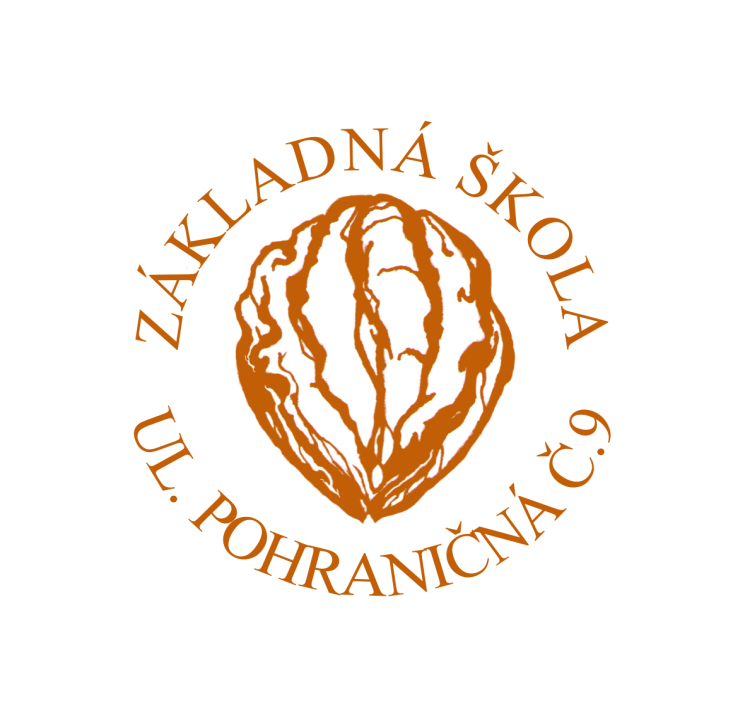 P L Á N    P R Á C E   Š K O L Yna školský rok  2015/2016( prerokovaný Pedagogickou radou dňa 28.08.2015)V Komárne, 28. 08.2015 					                        		  Mgr.Slavomír Durčo							     	                 riaditeľ školyÚ V O DCeloročný plán práce vychádza zo súčasných požiadaviek na základnú  školu,z Pedagogicko-organizačných pokynov  MŠ SR  na školský rok 2015/2016,zo Školského zákona 245/2008 Z.z.,z inovovaného Štátneho vzdelávacieho programu,z inovovaného Školského vzdelávacieho programu.Prioritný cieľ školy a edukačného procesu: pokračovať v budovaní a skvalitňovaní modernej alternatívnej školy s akcentom na rozvoj prosociálneho konania, myslenia, správania,pokračovať v budovaní a skvalitňovaní modernej alternatívnej školy s akcentom na rozvoj kritického myslenia žiakov s dôrazom na mediálnu výchovu,nadviazať kontakt so školou v krajine EÚ – rozvíjať partnerské vzťahy, spoluprácu, komunikáciu  v cudzom jazyku /ANJ, NEJ/, šport – volejbal, futbal, florbal,poskytovať špecializačné vzdelávanie: Krok za krokom.            V priebehu vzdelávania žiaci postupne získavajú také kvality osobnosti, ktoré im umožnia pokračovať v štúdiu, zdokonaľovať sa vo zvolenej profesii a počas celého života sa ďalej vzdelávať a podľa svojich možností aktívne podieľať na živote spoločnosti.            V základnom vzdelávaní budeme žiakov naďalej podnecovať k tvorivému a kritickému mysleniu, logickému uvažovaniu a riešeniu problémov, prosociálnemu mysleniu, správaniu a konaniu, umožniť im osvojiť si stratégie učenia sa. Budeme sa snažiť naďalej:viesť žiakov k všestrannej, účinnej a otvorenej komunikácii, pripravovať ich k tomu, aby uplatňovali svoje práva a plnili svoje povinnosti, vytvárať u žiakov potrebu prejavovať pozitívne city v správaní, jednaní a v prežívaní životných situácií, rozvíjať vnímavosť a citlivé vzťahy k ľuďom, úctu k starším, životnému prostrediu i k prírode,učiť žiakov aktívne rozvíjať a chrániť fyzické, duševné a sociálne zdravie a byť za to zodpovedný,viesť žiakov k tolerancii a ohľaduplnosti k iným ľuďom, ich kultúram a duchovným hodnotám, učiť ich žiť spoločne s ostatnými ľuďmi,pomáhať žiakom poznávať a rozvíjať vlastné schopnosti v súlade s reálnymi možnosťami a uplatňovať ich spolu s osvojenými vedomosťami a zručnosťami pri rozhodovaní o vlastnej životnej a profesijnej orientácii.            Naším cieľom je, aby žiaci nadobudli primerane veku zmysluplné základné vedomosti a zručnosti, mali vypestovaný základ záujmu o celoživotné učenie sa, jasné povedomie národného  a svetového kultúrneho dedičstva, mali záujem a potrebu zmysluplnej aktivity a tvorivosti, nadobudnúť primeranú úroveň komunikačných spôsobilostí  a spolupráce, mali rešpekt k druhým a zodpovedný vzťah k sebe a svojmu zdraviu.             Vzdelávanie v ISCED II. sa snažíme budovať na širokom rozvoji záujmov žiakov, na vyšších učebných možnostiach žiakov a na previazanosti vzdelávania a života školy so životom mimo školy. To umožňuje využiť náročnejšie metódy práce i nové zdroje a spôsoby poznávania, zadávať komplexnejšie a dlhodobejšie úlohy či projekty a prenášať na žiakov väčšiu zodpovednosť vo vzdelávaní .             Našou snahou je využívať metódy a formy vzdelávania, ktoré pomáhajú žiakom získať vedomosti, zručnosti a návyky, ktoré im umožnia samostatné učenie a utváranie takých hodnôt a postojov, ktoré vedú k uvážlivému a kultivovanému správaniu, k zodpovednému rozhodovaniu a rešpektovaniu práv a povinností občana nášho štátu i EÚ.1. Učebné plányV tomto  školskom  roku budeme vyučovať podľa učebných plánov učebný plán  inovovaného Školského vzdelávacieho programu v 1. ročníku - primárne vzdelávanie - s platnosťou od 1. septembra 2015učebný plán inovovaného Školského vzdelávacieho programu v  5.  ročníku - nižšie sekundárne vzdelávanie - s platnosťou od 1. septembra 2015 učebný plán Školského vzdelávacieho programu v 2 - 4. ročníku – primárne  vzdelávanie – s platnosťou od 1. septembra 2015učebný plán Školského vzdelávacieho programu v 6.,8.a 9. ročníku - nižšie sekundárne vzdelávanie - s platnosťou od 1. septembra 2015 Rámcový učebný plán je súčasťou Školského vzdelávacie procesu. Vyučovací procesNa základe učebných plánov pre 1.- 9. roč. ZŠ budeme postupovať :		1. ročník-   Primárne vzdelávanie  ISCED1     -   iŠkVP		2. ročník-   Primárne vzdelávanie  ISCED1     -   ŠkVP		3. ročník-   Primárne vzdelávanie  ISCED1     -   ŠkVP		4. ročník-   Primárne vzdelávanie  ISCED1     -   ŠkVP                       5. ročník -  Nižšie sekundárne vzdelávanie ISCED2  -   iŠkVP 6. ročník -  Nižšie sekundárne vzdelávanie ISCED2   -   ŠkVP		            8. ročník-   Nižšie sekundárne vzdelávanie ISCED2   -   ŠkVP 9. ročník-   Nižšie sekundárne vzdelávanie ISCED2   -   ŠkVP Prierezové tematiky v 1., 2., 3., 4., 5.,6., 8. a 9. ročníku sú začlenené do učebných osnov jednotlivých vyučovacích predmetovrealizované formou kurzov PoznámkaŠkVP – Školský vzdelávací programiŠkVP  - inovovaný školský vzdelávací program2. Zameranie  školyV edukačnom procese budeme naďalej uplatňovať:progresívne a efektívne metódy a  formy práce,tvorivo – humanistickú výchovu a vzdelávanie,alternatívne formy vyučovania:  Krok za krokom,integrované tematické vyučovanie,informačno-komunikačné technológie (ďalej IKT), využívanie CD programov, internetu,  programovanie modelov Lego Dacta – RCX, NXT,projektové, problémové a tvorivé vyučovanie,maximálne využívať dostupnú didaktickú techniku (interaktívna tabuľa, dataprojektor, počítačom podporované laboratórium),  výpočtovú techniku a internet.Naďalej budeme venovať zvýšenú pozornosť:výučbe slovenského jazyka a literatúry – rozvíjať schopnosť písomne komunikovať a argumentovať v písomných a ústnych prejavoch, viesť žiakov k aktívnemu poznávaniu a čítaniu pôvodnej klasickej a modernej literatúry,výučbe informatiky a informatickej výchovy ,čitateľskej gramotnosti žiakov,rozvíjaniu finančnej gramotnosti žiakov s prihliadaním na národný štandard finančnej gramotnosti,rozvíjaniu komunikatívnosti v cudzom jazyku – ANJ, NEJ, venovať pozornosť – individuálne začleneným  žiakom,žiakom so špeciálnymi výchovno - vzdelávacími potrebami,žiakom zo sociálne znevýhodneného prostredia,talentovaným žiakom (príprava na súťaže a olympiády),intelektovo nadaným deťom (IND úzko spolupracovať s CPPPaP a CŠPP,zapojiť žiakov do celoslovenských a európskych projektov,vytvoriť podmienky pre rôznorodú krúžkovú záujmovú činnosť,organizovať náučno-poznávacie exkurzie,naďalej rozvíjať partnerské styky s krajinami EÚ rôznymi formami,naďalej podporovať  činnosť  Dievčenského volejbalového klubu pri ZŠ – volejbal dievčat .V rámci osobnostného a sociálneho rozvoja budeme naďalej:venovať pozornosť medziľudským  vzťahom na báze zásad demokracie a tolerantnosti s plným rešpektovaním práv dieťaťa, rozvíjať prosocionálne  konanie, myslenie a správanie,podporovať sebadôveru, sebavedomie detí, stimulovať aktivitu,  samostatnosť, tvorivosť,pedagogickú komunikáciu budovať na dôvere, partnerstve, priateľstve,  empatii  a asertivite vo vyučovacom procese,na formovanie  žiackej  osobnosti a posilnenie mravných  princípov  využívať  vhodné učivá vo všetkých predmetoch - najmä v etickej,  náboženskej  a občianskej  výchove,viesť žiakov k sebakontrole, sebaovládaniu, sebahodnoteniu, sebaúcte. 3. Zapojenie  do  projektov a programovBudeme zapájať žiakov do školských, národných i medzinárodných projektov a naďalej podporovať partnerské vzťahy so školami Európskej únie. Národný program boja proti drogám /prevencia drogových závislostí/ Záložka do knihy spája školyNajzaujímavejšie podujatie školskej knižnice “Cesta k emocionálnej zrelosti”Krok za krokom (vzdelávací projekt)Národný program prevencie  HIV / AIDS – Svetový deň boja proti AIDSNárodný plán výchovy k ľudským právamNárodný program prevencie obezity: „ Odstráň obezitu“, „Hovorme o jedle“, „Zdravie a bezpečnosť v školách“Národný program duševného zdraviaZelená škola „Stratégia prevencie kriminality“Národný program boja proti obchodovaniu s ľuďmiČervené stužkyFinančná gramotnosť žiakovPodpora rozvoja čitateľskej a informačnej gramotnostiEkofond projektProjekt FLL 4. Zapojenie do aktivít odporúčaných POP 2015/2016Medzinárodný deň školských knižníc – (24.10.),Svetový deň výživy – (16.10.),Svetový deň mlieka – (03.5.),Podpora rozvoja čitateľskej a informačnej gramotnostiSvetový deň zvierat – (04.10.), Svetový deň zdravia a Deň narcisov – (apríl), Svetový deň duševného zdravia –(10.10.),Deň belasého motýľa – (jún), „ Škola priateľská k deťom „ – UNICEF.Pamätný deň holokaustu	- ( 09.09.),Svetový deň  boja proti AIDS – (01.12.), Deň Zeme – (22. 04.), Európsky týždeň  bezpečnosti a ochrany zdravia pri práci (28. 4.), Svetový deň nefajčenia (31. 5.), Medzinárodný deň proti zneužívania drog a obchodovania s drogami (26. 6.),Svetový  deň ústneho zdravia(12. 9.),Svetový deň bez násilia (2. 10.), Európsky týždeň boja proti drogám (46. týždeň) Rok Ľudovíta Štúra70.výročie prvej zmenky školských jedální5. Organizácia školského roka 5.1 Štatistika 5.2  Zamestnanci  školy6. Obsadenie  školy pedagogickými zamestnancami  a mimotriedne úlohy 6.1 Vedenie  školy6.2 Výchovná komisia  6.3 Triedni  učitelia  6.4 Ostatní vyučujúci 6.5  ŠKD – vychovávateľky		6.6 Mimotriedne  úlohy a koordinátori 		6.7 Odborno-metodické orgányMZ a PK zasadnú najmenej 4 krát ročne: september, január, apríl, jún. Hlavnou náplňou bude prehodnotiť - uplatňovanie učebných osnov, vzdelávacích štandardov (aj s exemplifikačnými úlohami), zostavenie časovo - tematických plánov, plnenie úloh vyplývajúcich z celoročného plánu, hodnotenie plnenia cieľových kompetencií stanovených ŠkVP.6.8  Inventárne zbierky7. Hlavné úlohyDodržiavať Školský zákon, Školský vzdelávací program, inovovaný ŠkVP, učebné plány, učebné osnovy, vzdelávacie štandardy aj s exemplifikačnými úlohami, tematické výchovno-vzdelávacie plány.Venovať zvýšenú pozornosť duševnému  zdraviu a primárnej  prevencii.Vo výchovno - vzdelávacom procese klásť dôraz na pestovanie národného povedomia, na výchovu   k  hrdosti  na vlastný národ a na slovenskú históriu.  Vo výchovnej  oblasti   uplatňovať  naďalej   zásady  etiky  s  aktívnym   zapojením   žiakov.			Všetky priestupky a výchovné problémy žiakov riešiť okamžite, objektívne a v spolupráci s rodičmi,  podľa  potreby  s  výchovnou  komisiou.Pokračovať  v  realizácii  koncepcie  environmentálnej  výchovy zapojením do programu Zelená škola. Využívať areál školy na rozvoj a podporu environmentálnej výchovy, technickej a pracovnej výchovy a podpory kladného vzťahu k budovaniu vlastného životného a pracovného prostredia.Implementovať učebné osnovy Ochrana človeka a prírody do vyučovacích  predmetov. Intenzívne  vnášať   do vedomia  žiakov  prvky  zdravého  spôsobu  života,  pokračovať  naďalej  v  realizácii  úloh   Národ. programu boja  proti  drogám. V zmysle úloh Národného programu prevencie HIV/AIDS realizovať besedy s lekárom, resp. psychológom na túto tému a zapojiť sa do celoslovenskej kampane Červené stužky.Pokračovať v realizácii programu boja proti drogám, kriminalite a ostatným negatívnym javom - sexuálne  zneužívanie, fyzické  a psychické týranie, šikanovanie, záškoláctvo.Venovať  pozornosť  príprave  žiakov  na  zodpovedný  život  v duchu porozumenia, mieru, znášanlivosti,  rovnosti  pohlavia  a  priateľstva  medzi národmi, etnickými a náboženskými skupinami   najmä na DEJ, GEO, OBV a OBN, ETV, NAV a triednických  hodinách,  venovať  pozornosť  predchádzaniu  všetkým  formám  diskriminácie  a  rasizmu.   Venovať  pozornosť  žiakom  so špeciálno-pedagogickými potrebami a zabezpečiť ich integrované  vzdelávanie podľa potreby. Úzko spolupracovať s  CPPPaP, CŠPP.Ďalej  prehlbovať  poznatky  a  právne  vedomie  o  ľudských  hodnotách,  ktoré  sú  zahrnuté  v  medzinárodných  dokumentoch   Deklarácia  práv  dieťaťa  a  Dohovor  o  právach   dieťaťa v školách  a  školských  zariadeniach.Realizovať   projekty  schválené  MŠ  SR   -  Krok za krokom.	Rozvíjanie čitateľskej gramotnosti. Zapojiť sa do česko – slovenského projektu Záložka do knihy spája školy, ktorého cieľom je podpora čítania.Realizovať dopravnú výchovu, využívať mobilné dopravné ihrisko v areáli školy.Vo vyučovacom procese uplatňovať efektívne a aktivizujúce formy a metódy práce, podporovať   tvorivosť  žiakov,   naďalej     uplatňovať  metódy  integrovaného tematického   vyučovania, uplatňovať moderné informačno-komunikačné technológie vo vyučovacom procese a projektové vyučovanie.Naďalej  venovať  pozornosť  práci  s  talentovanou  mládežou a  vyhľadávaniu  talentov  v  nižších  ročníkoch. Rozvíjať záujmovú činnosť žiakov využitím vzdelávacích a kultúrnych poukazov .Venovať zvýšenú pozornosť pohybovo zaostávajúcim žiakom. Využívať ďalšie hodiny telesnej výchovy na rozvoj športovej prípravy žiakov.  Podporovať ďalšie vzdelávanie a zvyšovanie kvalifikácie pedagogických zamestnancov.Naďalej  prehlbovať  spoluprácu  s  materskými  školami.Zlepšovať  materiálne vybavenie školy,  prostredie   školy  a plne  využívať  učebné pomôcky. Do plnenia úloh zainteresovať rodičov, hľadať sponzorov pri organizovaní podujatí a materiálnom   vybavení  školy.8. Rozpracovanie úloh - výchovná oblasťVeľký dôraz budeme hneď od začiatku klásť na vytvorenie dobrého tímu v triede, na rozvíjanie sebapoznania a sebahodnotenia žiaka. Naším princípom je viesť žiakov k tvorivému a kritickému mysleniu, prosociálnemu konaniu a správaniu, naučiť ich tímovo pracovať, komunikovať kultivovane medzi sebou, vzájomne sa rešpektovať.Vo výchovnej práci vychádzať z obsahu tematického celku, zo špecifických zvláštností v triede,  a tak  stanoviť  konkrétny  cieľ a plnenie  sledovať  v  postojoch a správaní žiakov.Žiakom umožniť, aby sami vyjadrili svoje postoje a hodnotenie k výchovnej problematike, plne akceptovať právo dieťaťa na vyjadrenie vlastného názoru.V žiakoch pestovať pocit zodpovednosti za správanie a vyučovacie výsledky,  viesť ich k sebahodnoteniu.Pri riešení výchovných problémov žiaka ako prostriedky využívať :Pohovor so žiakomPohovor so zákonným zástupcom žiakaVýchovné opatrenia ( napomenutie a pokarhanie od triedneho učiteľa, pokarhanie od riaditeľa školy ... )Výchovná komisiaPlne rešpektovať vekové a psychické vlastnosti žiaka, jeho sociálne prostredie, využívať kladnú motiváciu, vyhýbať sa mentorovaniu.Zvýšenú pozornosť venovať žiakom zo sociálne znevýhodneného prostredia – sledovať ich dochádzku a podporovať ich školskú úspešnosť /spolupracovať so zriaďovateľom, rodičmi, so sociálnou kurátorkou/. V prípade podozrenia zo záškoláctva okamžite vykonať opatrenia.Priebežne monitorovať správanie žiakov – riešiť bezodkladne záškoláctvo, problémové a agresívne správanie, šikanovanie, prejavy extrémizmu a delikvenciuTer.: priebežne, úloha stála                                                              zodp. tried. uč., vych.ŠKDVenovať pozornosť výchove k ľudským právam, dôslednej realizácii  Deklarácie  práv  dieťaťa v školách, nepoužívať tresty fyzické ani psychické. Venovať  pozornosť  predchádzaniu  všetkým  formám  diskriminácie, xenofóbie, intolerancie  a rasizmu Ter.: priebežne, úloha stála						       zodp. všetci vyučujúciZamerať  sa  na: vlasteneckú výchovu - objektívnym vysvetľovaním histórie slovenského národa, jeho osobností, pestovať  národné   povedomiepoznávanie  regiónu  Komárna, pestovanie  citlivého  vzťahu  k  rodnému  mestuvýchovne využiť  významné  historické  udalosti  a pamätné  dni nášho národa, na  významné  udalosti  a  osobnosti  zamerať  i  výzdobu  školy v hudobnej, výtvarnej a literárnej výchove, dejepise, geografii, vlastivede, občianskej náuke, akceptovať ľudovú umeleckú tvorivosť, prakticky ju využívať, spoznávať čo najviac osobností v minulosti i súčasnosti dopravnú výchovuTer.: priebežne					 		        zodp. všetci vyučujúciSkvalitniť a prehĺbiť výchovu žiakov  k  bezpečnému správaniu a ochrane zdravia pri práci podľa prierezových učebných osnov. Zamerať sa na vysvetľovanie princípov správania, zapojiť žiakov do aktivít na zlepšenie pracovného prostredia, podporiť ich správne prístupy  k  práci a k ochrane svojho zdravia i zdravia svojho okolia.Ter.: úloha stála							   zodp. všetci ped. zamest.Spolupracovať s verejnými knižnicami, rodičovskou a odbornou verejnosťou pri organizovaní :Podpora rozvoja čitateľskej a informačnej gramotnostiNávštevy mestských knižníc Ter.: priebežne							 zodp. všetci vyuč. a ŠKD8.1  Mravná výchovahlavný dôraz klásť na vysvetľovanie a rozvíjanie základ. mravných princípov									      zodp. všetci vyučujúcipokračovať v spolupráci  s MS SČK                    zodp.Mgr.Ľ,Húšťava, pokračovať v spolupráci s CPPPaP, CŠPP	                        zodp. RŠ, tried. uč., výchovný poradcazabezpečiť besedu s lekárkou, psychologičkou  /prevencia civilizačných ochorení, prevencia obezity, podpora telesného a duševného zdravia /SČK/, životný štýl, zdravá výživaTer. október 2015,  marec 2016				                  zodp.Mgr.Ľ.Húšťavazabezpečiť besedu s príslušníkom PZ – prevencia kriminality, prevencia a eliminácia rizikového správania, delikvencia, podpora morálneho a právneho vedomiaTer. november 2015, apríl 2016                                                zodp. RŠĎalšie úlohy a aktivity vyplývajúce z Národného programu boja proti drogám sú rozpracované v Pláne drogovej prevencie, ktorý tvorí prílohu Plánu práce školyTer. celoročná úloha                                                          zodp Mgr. E. Ondrišákováv rámci ETV pokračovať v projekte Cesta k emocionálnej zrelosti 		Ter. priebežne						          zodp.Ing., Mgr. J. Bundová8.2 Environmentálna výchovasystematickú pozornosť venovať ďalšiemu skvalitňovaniu environmentálnej výchovy a vzdelávania v súlade s prierezovými učebnými osnovami environmentálnej výchovy na hodinách prírodovedy, vlastivedy, biológie, geografie, chémie, fyziky, technickej výchovy a v ŠKD - využívaním príspevkov tlače a vlastných poznatkov  detí  z televízneho  vysielania  a literatúry.Ter. úloha stála              zodp. vyuč. PRI, GEO, BIO, CHEM, FYZ, TCHV a vych. ŠKDÚlohy  a aktivity sú rozpracované v Pláne environmentálnej výchovy, ktorý tvorí prílohu  Plánu práce školyTer. celoročná úloha                                                                      zodp.Mgr. L. Húšťavapodľa  záujmu  organizovať korčuliarsky kurz a ŠvPTer.: feb., máj 2016					      zodp. tried. uč.,Mgr.S. Ďurčodotvárať   úpravu   areálu  školy, obohacovať   zeleňou,  kvetmi  Ter. úloha stála					                        zodp.všetci pedag. zamest.                                                                                                                v rámci hodín pracovného vyučovania, techniky a svet práce venovať starostlivosť úprave areálu školy  a  dotvárať   interiér  školyTer. úloha stála						   zodp. vyučujúci PRV a TCHV	organizovať   zber  papiera   2x  ročne Ter. október 2015, marec 2016   			                 zodp.vedenie školyrealizovať aktivity ku Dňu narcisov a Deň belasého motýľaTer. apríl, jún 2016						             zodp. p Bugáňovárealizovať aktivity pre deti MŠ - Deti deťomTer. november-december 2015		                         zodp. Mgr.K. Sýkorová, ved. MZ8.3 Estetická výchovaestetické cítenie žiakov sa musí prejaviť v úprave učebne, pracovného miesta žiaka a zovňajšku  žiaka.Ter.: úloha stála					                   zodp. všetci pedagog. zamest.Priebežne aktualizovať nástenky na chodbách a v triedach Ter.: úloha stála 				                  zodp.p.Bugáňová,  vych. ŠKD						                             dbať o estetický  vzhľad všetkých  priestorov  školy                                                                               Ter.: úloha stála		                                                          zodp.p.Bugáňová,  tried. uč.			                                  a vych. ŠKDvyužívať  kultúrne podujatia  podľa  ponuky - výstavy, divadelné a filmové predstavenia, výchovné koncerty, atď.  na prehĺbenie  estetického  cítenia  detí  s  plným  využitím  spätnej  väzby. Ter.: úloha stála					                            zodp.všetci ped. zamest.organizovať vianočné posedenia pre 1. a 2.  stupeňTer.: december 2015				       	     zodp.: tr.uč. a ŠKDzapojiť  žiakov do súťaže umeleckého prednesu, výtvarnej, literárnej tvorby a spevuTer.: priebežne				                                zodp. vyuč. SJL, HUV, VYV8.4 Telesná a športová výchovavenovať  pozornosť upevňovaniu fyzického a duševného zdravia, telesnému a pohybovému rozvoju žiakov, rozširovať organizačné formy  telesnej výchovy a pohybových aktivítTer.: priebežne							         zodp. vyučujúci TEVvenovať  pozornosť  talentovaným  žiakom		Ter.: priebežne							         zodp. vyučujúci TEVnaďalej   zapájať   žiakov  do  rôznych  záujmových telovýchovných  aktivítTer. priebežne					        zodp. vyučujúci TEV a ved. krúžkovvypracovať  plán  telovýchovných akcií na celý školský rokTer. 18.09.2015					   	zodp. Mgr.A.Nagyovázistiť záujem o korčuliarsky  výcvik pre žiakov 5. - 9. ročníkaTer. október,november 2015			   zodp. tr.uč., Mgr. S.Ďurčopodľa záujmu organizovať lyžiarsky výcvikový kurz pre žiakov  5.,6..a 8. ročníkaTer.: január – február 2016                                                              zodp.Mgr. A. Nagyová zvýšenú  pozornosť   venovať  pohybovo  zaostávajúcim  žiakom na hodinách povinnej TEV					Ter.: priebežne						                     zodp. vyučujúci TEVorganizovať v spolupráci s MŠ športové aktivity					Ter.: priebežne								zodp. MZ ISCED Izrealizovať  pohybové aktivity  "Telocvičňa pre každého" 			Ter. november 2015		                              zodp. Mgr. S.Ďurčo,Mgr. A.Nagyová8.5 Práca výchovného poradcu     Podľa Zz. č. 317/2009 § 33 je výchovný poradca pedagogickým zamestnancom špecialistom alebo odborným zamestnancom špecialistom:vykonáva činnosti súčasne s výkonom pedagogickej činnosti alebo výkonom odborných činností,zabezpečuje a podieľa sa na poskytovaní výchovného poradenstva v oblasti výchovy a vzdelávania podľa osobitného predpisu formou informačných, koordinačných, konzultačných, metodických a iných súvisiacich činností,Činnosť pedagogického zamestnanca špecialistu môže vykonávať ten, kto:     a) spĺňa kvalifikačné predpoklady na výkon pedagogickej činnosti a     b) má ukončené adaptačné vzdelávanie, ak tento zákonne ustanovuje inak.Výchovný poradca zodpovedá za tieto činnosti:poskytuje žiakom, rodičom a zamestnancom škôl výchovné poradenstvo,rieši osobnostné, vzdelávacie, sociálne potreby žiakov, spolupracuje so školským špeciálnym pedagógom spolupracuje s rodičmi, s triednymi učiteľmi a odbornými zamestnancami  poradenských zariadení,vo svojej činnosti dbá na dodržiavanie všetkých zákonov a platných predpisov,v prípade porušenia školského poriadku: konfliktov žiakov (fyzických alebo psychických útokov alebo v prípade šikanovania), odcudzenia vecí, používania legálnych alebo nelegálnych omamných látok  rieši konkrétne situácie, vypočúva žiakov, zapisuje ich výpovede, komunikuje so zákonnými zástupcami žiaka, zvoláva výchovnú komisiu (člen vedenia školy, výchovný poradca, triedny učiteľ, zákonný zástupca žiaka, učiteľ – svedok, dozor konajúci učiteľ), v závažnejších prípadoch podľa potreby privolá príslušníka polície alebo sociálnu kurátorkuTer.: úloha stála							zodp. vých. poradca9. Rozpracovanie úloh – vzdelávacia oblasťVýchovou a vzdelávaním chceme dosiahnuť aby žiaci získali potrebné vedomosti a zručnosti, aby ich vedeli vždy správne použiť, aby si rozvíjali svoje zručnosti. Chceme dosiahnuť, aby boli žiaci komunikatívni, flexibilní, tvoriví, vedeli si vyhľadávať informácie, vedeli prezentovať svoju prácu. v príprave na vyučovanie premyslene voliť metódy a formy v súlade s mentálnou úrovňou žiakov príslušnej triedy tak, aby si základné učivo ( ako určujú vzdelávacie štandardy ) osvojil každý žiakdôraz klásť na komplexný prístup kvality výchovy a vzdelávaniavo väčšej miere a účinne využívať modernú didaktickú techniku, uplatňovať IKT vo vyučovacom procese, využívať učebne výpočtovej techniky, internet, edukačné programy  a  tematické videonahrávky, využívať projektové vyučovanieorientovať pedagogické stratégie na riešenie problémových úloh a tvorbu projektovvyužívať odporúčaný doplnkový  učebný materiálzabezpečiť podmienky na vzdelávanie žiakov so špeciálnymi výchovno-vzdelávacími potrebami tak, aby mali rovnocenný prístup vo vzdelávaní. Ter.: úloha stála							        zodp. všetci vyučujúci zamerať sa pri výučbe cudzieho jazyka na konverzáciu v cudzom jazyku – ANJ, NEJTer.: úloha stála							         zodp. vyučujúci CUJsledovať:     					- záverečné ročníkové práce, obhajoby					- spolupráca s CPPPaP a CŠPPTer.: úloha stála		     	                                                                zodp.vyuč., RŠrealizovať vzdelávací program Krok za krokom – v IV B Ter.: úloha stála		     	                                                 zodp. Mgr.B. Caisovátesty  na  zistenie  vedomostnej  úrovne žiakov- v 5 ročníku zo SJL a MATTer.: nov. 2015						                        zodp. vedenie školy 9.1 Klasifikácia a hodnotenieVýchovno - vyučovacie výsledky sa budú hodnotiť a klasifikovať podľa:Metodického pokynu 22/2011 na hodnotenie žiakov základnej školy  schváleného  MŠ SR  1. mája 2011  Metodických pokynov pre hodnotenie a klasifikáciu žiakov so špeciálno – pedagogickými potrebaminového školského zákonaPRIMÁRNE VZDELÁVANIE: v I.A, I.B  -slovné hodnotenie  II. A,  III.A, IV.A,B  –hodnotenie klasifikáciou, výchovné predmety - HUV, TEV, PRV, VYV, INV, ETV, NAV sa neklasifikujú,  na vysvedčenie sa uvedie – absolvovalcelkový prospech žiaka v 2.,3.,a 4. ročníku sa hodnotí: prospel s vyznamenaním, prospel veľmi dobre, prospel, neprospelcelkový prospech žiaka 1. ročníku sa hodnotí: prospel - neprospelu žiakov s príznakmi špecifických porúch učenia prihliadať na druh poruchy - dyslexia, dysgrafia, dysortografia alebo dyskalkúlia, spolupracovať s CPPPaP a CŠPP pri hodnotení postupovať podľa Metodických pokynov na hodnotenie a klasifikáciu žiakov so špeciálno - pedagogickými potrebami (na  základe  odporúčania  CŠPP  začleniť  uvedených  žiakov)NIŽŠIE STREDNÉ VZDELÁVANIE:v 5. - 9. r. - neklasifikujú sa výchovné predmety VYV, ETV,  NAV,v uvedených predmetoch používať ako motivačný prvok slovné hodnoteniev predmetoch, ktoré sa neklasifikujú, sa na vysvedčenie uvedie – absolvovalhodnotiť známkou: OBN,INF,MAT,SJL,ANJ,NEJ,BIO,GEO,DEJ,HUV,SVP,TEV,TSV,TECHcelkový prospech žiaka sa hodnotí: prospel s vyznamenaním, prospel veľmi dobre, prospel, neprospelu žiakov s príznakmi špecifických porúch učenia prihliadať na druh poruchy - dyslexia, dysgrafia, dysortografia alebo dyskalkúlia, spolupracovať s CPPPaP a CŠPP pri hodnotení postupovať podľa Metodických pokynov na hodnotenie a klasifikáciu žiakov so špeciálno-pedagogickými potrebami ( na  základe  odporúčania  CŠPP  individuálne začleniť uvedených  žiakov ).slovné hodnotenie záverečných ročníkových prác ak pre závažné objektívne príčiny nemožno klasifikovať žiaka na konci 1. alebo 2.polroka, určí sa na jeho klasifikáciu:     					 a/ náhradný termín     					 b/ komisionálne skúškyKomisionálne skúšky vykoná žiak, po posúdení objektívnych príčin jeho absencie (záškoláctvo, nedbalá školská dochádzka, zdravotné dôvody atď.) na  základe  návrhu   vyučujúcich  jednotlivých  predmetov.9.2 Práca s talentamiPokračovať  formou  vonkajšej  diferenciácie  a  záujmovou   činnosťou  žiakov, mimovyučovaciu činnosť rozvíjať formou záujmových krúžkov s využitím vzdelávacích poukazov na  prípravu  žiakov  :na vedomostné, umelecké a športové súťažeolympiádyrozvíjať  záujmy  a  talent žiakovzapájať žiakov do okresných, celoslovenských i medzinárodných súťaží, do olympiád a rôznych školských, národných projektov.Krúžky Príprava súťaží  Predmetové Olympiády	10. Organizácia práceCeloročný plán práce vychádza z  POP na školský rok 2015/2016 a z námetov a návrhov MZ a PK.Ter.:  priebežne						           zodp.: všetci vyuč.Kontrola plnenia úloh a aktuálne problémy sa budú riešiť na pracovných poradách.Ter.:  priebežne					                    zodp.: vedenie školyRiaditeľstvo  školy  bude úzko spolupracovať  s  Rodičovskou  radou  a  Radou  školy.Ter.:  priebežne					                    zodp.: vedenie školyPri riešení pracovno - právnych  vzťahov  bude  spolupracovať  s ZO OZ.Ter.:  priebežne					                    zodp.: vedenie školy 10.1 Pedagogické rady 10.2 Triedne RZ Triedne  združenie rodičov  budú  vo štvrtky od 16.00  hod., 16,30 hod. pre 5. – 9.r.  konzultácie  trvajú  do  18.00 hod.ter.: priebežne		  				 	           zodp.všetci ped. pracovníciTriedne  RZ  pre 1.- 9. ročník :10.3 Organizácia školského rokaŠkolský rok sa začína  01.09.2015, vyučovanie 02.09.2015.1. polrok sa končí 29 01. 2016 /piatok/2. polrok  začína  02.02.2016 /utorok/ a končí 30.06.2015 /štvrtok/10.4 Zápis do I. ročníkaPred zápisom detí do 1.ročníka budeme spolupracovať s MŠ :Prezentovať našu školu na rodičovských združeniach v MŠPrezentovať aktivity školy na verejnostiRealizovať tvorivé dielne v 1.ročníkuPozvať deti z MŠ do tried v 1.ročníkuUskutočniť Deň otvorených dveríZrealizovať výtvarnú súťaž pre deti MŠ s vyhodnotenímPredviesť deťom z MŠ divadielko našich žiakovZorganizovať športovo- zábavnú sobotu Prizývať deti z MŠ na naše kultúrne galaprogramy Poskytnúť priestory telocvične pre MŠ KapitánovaPrezentovať výtvarné práce našich detí na verejnostiZrealizovať informačnú kampaň o termíne zápisu na tunajšiu školu, o realizácii alternatívneho vzdelávania v 1.ročníku Ter.: november, december 2015, január 2016	           zodp.vedenie školy a MZ ISCED IZápis žiakov do 1. ročníka – budeme spolupracovať s  CPPPaP a CŠPP v Komárne, na zápise sa zúčastní školský psychológ, školský špeciálny pedagóg, vedúca MZ ISCED 1, učiteľ primárneho vzdelávania Ter.: apríl 2016                                                                  zodp. vedenie školy a MZ –ISCED IDeň otvorených dverí Ter.: 13.1. 2016	  			   	                            zodp.: MZ – ISCED I11. Vnútorná kontrola školyNa základe analýzy  výchovno - vzdelávacích  výsledkov  kontrolnú  činnosť  zameriame  hlavne  na :plnenie stanovených cieľových kompetencií v 1.,2.,3., 4.,5.,6.,8.,a 9.roč. podľa Školského vzdelávacieho programu pre primárne ISCED1 a nižšie sekundárne vzdelávanie ISCED II a inovovaných Školských vzdelávacích programovdodržiavanie  platných  učebných osnov   v  1. - 9. roč. ZŠ, vzdelávacích štandardov, tematických výchovno-vzdelávacích plánovuplatňovanie  slovného  hodnotenia, spätná väzba, sebahodnotenie žiakaďalšie  skvalitňovanie  environmentálnej  výchovy  a  vzdelávania  v  súlade  s prierezovými učebnými osnovamiúroveň  vyučovania  cudzích  jazykov  plnenie  Národného  programu  boja  proti  drogámvytváranie  optimálnej  psychosociálnej  klímy  v  zmysle  projektu  Zdravá školakontrolu  realizácie  povinnej  TEV a TSV  sledovanie bezpečnosti pri prácina obhajoby záverečných prác žiakov realizáciu vzdelávacieho programu Krok za krokomkontrolu  pedagogickej dokumentáciepráce triedneho učiteľasledovanie  individuálne začlenených žiakov  a žiakov so  špeciálno-pedagogickými  potrebamikontrolu tematických plánov v súlade s učebnými osnovami pre daný ročník,  uplatňovania vzdelávacích štandárd s exemplifikačnými úlohamikontrolu  záznamov  o činnosti krúžku na vzdelávacie poukazyvýstupné  previerky a ich analýzuanalýzy predpísaných písomných práchospitácie  na  vyučovacích hodinách, krúžkoch na vzdelávacie poukazypohospitačné  rozhovoryparticipácia na hodnotení učiteľa žiakmisebahodnotenie výchovno – vzdelávacieho procesu učiteľahodnotiace rozhovory s pedagógmi – viacúrovňové /hodnotenie žiakmi, vedením školy, sebahodnotenie/Ďalej budeme kontrolovať a sledovať:činnosť v ŠKD, počet  žiakov v ŠKDkultúru   stravovania  v školskej jedálni, dozor  v školskej jedálnizúčastňovať sa  na  zasadnutiach  PK a MZ, viesť rozhovory  s  vedúcimi PK a MZvykonávanie dozoru  na  chodbáchpracovnú  disciplínurealizáciu  ďalších projektovrealizáciu školských podujatípravidelnú dochádzku žiakov so sklonmi k záškoláctvu12. Spolupráca s ďalšími činiteľmi	Škola bude pokračovať v skvalitňovaní spolupráce: s rodinou, so zariadením škols. stravovania, ZŠ, CPPPaP a CŠPP, MŠ, ZUŠ, CVČ, SŠ, MsÚ, kult.-spoločenskými organizáciami - DMS, MsKS,  podnikateľskými  organizáciami, s Regionálnym osvetovým strediskom v Komárne a i.Úzkou  spoluprácou  školy a rodiny dosiahnuť účinné výchovné pôsobenie a rast vzdelanosti žiakov Ter.: úloha stála	    						   zodp. všetci  ped. zamest.Organizovať aktivity v spolupráci  s  MŠTer: podľa plánu spolupráce s MŠ				             zodp. MZ ISCED I a ŠKDSpolupráca s výchovnými poradcami SŠ				        ter.: úloha stála							     zodp. kariérový poradcaInformovať  žiakov o krúžkoch v CVČ, spoločenských organizáciách, telovýchovných jednotách, ZUŠ. Poskytovať priestory na ich aktivity.Ter.: úloha stála							       zodp.: všetci vyučujúciVytvoriť priestorové a materiálne  podmienky  podľa  možností pre prácu krúžkov, ktoré vedú pedagogickí  a nepedagogickí  pracovníci.Ter.: úloha stála							          zodp.: vedenie školySpolupráca s telovýchovnými klubmi pre deti a mládež – volejbal, kajak, basketbal, futbal. Poskytovať priestory na ich aktivity.Ter.: úloha stála							        zodp.: vedenie školyVyužívať možnosť odbornej výučby a spolupráce v múzeu a mestskej knižnici.Ter.: úloha stála							       zodp.: všetci vyučujúciSpolupráca s odborom sociálnej prevencie a políciouTer.: úloha stála							       zodp.: všetci vyučujúciSpolupráca s masovokomunikačnými médiami – tlač, televíziaTer.: úloha stála							       zodp.: všetci vyučujúciŠkolská jedáleň :zabezpečiť pedagogický dozor počas stravovania žiakovspolupracovať a kontrolovať program zdravej výživy detí v zmysle Národného programu zdraviaskvalitňovať  kultúru  stravovaniaTer.: úloha stála                                           zodp. ved. školy, dozor konajúci učiteľ, vych.ŠKD13. Spolupráca s CPPPaPKonzultácie o žiakoch s problémami učenia a správaniaTer.: priebežne				                               zodp.: vých. poradca a tr.uč.Testovanie detí do 1. ročníka triedy pre INDTer.: január – apríl 2016	                                                                                    zodp.: RŠKonzultácie o testovaných deťoch tried pre INDTer.: október 2015						         zodp.: vedenie školyPrizvanie na zápis detí do 1. ročníkaTer.: apríl 2016 							          zodp.: vedenie školyPrizvanie na Deň otvorených dveríTer.: január 2016 				                              	          zodp.: vedenie školy14. Spolupráca s CŠPPKonzultácie o problémoch žiakov so špeciálno - pedagogickými potrebamiTer.: priebežne					                      zodp.: vých. poradca a tr.uč.Konzultácie o individuálne začlenených žiakoch  Ter.: priebežne					                      zodp.: vých. poradca a tr.uč.Prizvanie na Deň otvorených dveríTer.: január 2016						           zodp.: vedenie školy15. Prezentácia a propagácia  školy na verejnostiProjekty školy, aktivity na škole, výsledky žiakov – prezentovať v  masovo - komunikačných médiách: Komárňanské listy, Delta, Komárňanská televízia, Nitrianske novosti, Učiteľské noviny a i.           Ter.: priebežne                             zodp. RŠ, ZRŠ, p. Bugáňová, RNDr. M. Hamranová      - na webovej stránke školy – www.zspohranicna.sk       Ter.: priebežne                                                                                       zodp. Bugáňová, Počas školského roka uskutočniť Deň otvorených dveríTer.: január 2016                                                                         zodp.: MZ ISCED IVerejnosť oboznámiť s alternatívnymi formami vyučovania na našej škole Ter.: priebežne                                                                 zodp.: RŠ, Mgr.B.CaisováPrezentovať našu školu v materských školách rôznymi formami /viď plán spolupráce školy s MŠ/Ter.: priebežne                                                                            zodp. MZ –ISCED IPrezentovať výtvarné práce žiakov na verejnostiTer.: priebežne                                                                                   zodp. p. BugáňováZapájať žiakov do rôznych kultúrnych vystúpení pre verejnosť,  v materských školách, v domove dôchodcov      Ter.: priebežne			                          zodp.: MZ –ISCED I, ved. ŠKDDôležité webové adresy:www.statpedu.sk www.minedu.sk www.ksunr.skwww.iuventa.skwww.olympiady.skwww.modernyucitel.netwww.modernaskola.skwww.microsoft.com/slovakia/education, www.bezpecnenaninternete.skwww.zodpovedne.skwww.zoberloptu.sk, „Zober loptu, nie drogy“www.matica.sk, súťaže, školské časopisywww.edicny-portal.sk, učebnicewww.etlaciva.skwww.asefu.sk, fondy EÚwww.etwinning.skwww.zborovna.skPríloha č.1Krúžky na vzdelávacie poukazyPríloha č.2ENVIRONMENTÁLNA VÝCHOVA VO VÝCHOVNO-VZDELÁVACOM PROCESEPlán práce environmentálnej výchovy vychádza z Plánu práce školy na školský rok 2015/2016 a Stratégie environmentálneho  vzdelávania a výchovy na školách Slovenskej republiky a vo svete, zo vzdelávacích štandardov. Environmentálna výchova nie je predmet alebo vedná disciplína, ale proces vzdelávania a výchovy. Proces, v ktorom sa uplatňujú viaceré elementy:zvyšovanie uvedomenia, rozvoj schopností,získavanie poznatkov a pochopenie javov,objasnenie vzťahov a hodnôt,uskutočňovanie aktivít v prospech životného prostrediaEnvironmentálna výchova vo vzťahu k životnému prostrediu ako aj vzťahu k zdraviu človeka rieši tri základné problémy:environmentálne poznanie, environmentálnu uvedomelosť,environmentálne správanie a konanie                               V procese jej optimalizácie a riešení nastolených problémov na školách a prostredí, v ktorom žijeme je nevyhnutné akceptovať základne princípy:učiť žiakov o životnom prostredí, vychovávať žiakov prostredníctvom životného prostredia,vychovávať žiakov pre životné prostredie                             Princípy sa stali pre nás výzvou, aby sa naši žiaci, pedagógovia, rodičia a široká verejnosť zapojili priamo do riešenia ekologických problémov v životnom prostredí a odhaľovali  ich. Je to obrovský krok k utvoreniu ochranárskych postojov. Uvedomujeme si vždy a všade svoju zodpovednosť  k životnému prostrediu – v záujme súčasnosti a budúcnosti.         Výchovnú prácu v oblasti environmentálnej výchovy  budeme realizovať      plnením konkrétnych úloh, zameraných na základné súčasti rozvoja osobnosti žiakov. Zároveň treba voliť také metódy, formy a metódy práce, ktoré budú rozvíjať poznávacie schopnosti a sociálne zručnosti žiakov, a ktoré budú súčasne prispievať k pozitívnym emocionálnym zážitkom – hry, kvízy, súťaže.Cieľom environmentálnej výchovy je vychovávať a vzdelávať žiakov citlivých a vnímavých k problémom životného prostredia, schopných konať v prospech kvality života a životného prostredia. 2.         HLAVNÉ ÚLOHY V ŠKOLSKOM  ROKU 2015/2016 SÚ:nadobudnutie vedomostí v environmentálnej problematike,utváranie postojov v environmentálnej problematike vo všetkých predmetoch,zapájanie žiakov do súťaží a rôznych aktivít v environmentálnej oblasti,vedenie žiakov k zdravému životnému štýlu,udržiavanie čistoty v škole a v okolí školy,spolupráca s príslušnými organizáciami/ Strom života, SAŽP/zapojiť sa do vzdelávania učiteľov v oblasti environmentálnej výchovy, ktoré organizuje MPC.Uskutočniť minimálne dvakrát ročne zber papiera/október a marec/V triedach šetriť elektrickou energiou a vodouOrganizovať výlety  a exkurzie do prírody V rámci predmetu Svet práce naučiť žiakov presádzať a pestovať izbové rastlinyRealizovať ekologické aktivity v rámci krúžkov /Enviráčik, Klub Zelená planéta/Podporovať separáciu odpadov, vysvetliť jej význam pre recykláciu surovín 3 . PLÁN ČINNOSTÍ V JEDNOTLIVÝCH MESIACOCHEnvironmentálne projekty a aktivity v školskom roku 2015/2016 (delenie podľa vzdelávacích oblastí Environmentálnej výchovy)Príroda a spoločnosťZber papiera  (október 2013)                 zodp. všetci vyučujúciVýroba vianočných ozdôb z dostupného materiálu (december 2015)                zodp. Bugáňová Zhotovovanie výrobkov z odpadu Nevyhodím, využijem/využitie druhotných surovín- papiera, textilu, ekopakov a plastov (február 2015)               zodp. BugáňováSvetový deň vody (22. 03.) - účasť na enviro súťaži Týždeň pre voduZber papiera (okt. 2015, apríl 2016)             zodp. všetci vyuč.●  realizovať aktivity ku Dňu Zeme (22. 04.) – aktivity v rámci všetkých vyučovacích predmetov, projektové vyučovanie							zodp. vyučujúci prírodovedných pred.Svetový deň životného prostredia (5. 06.)Medzinárodný deň oceánov (8. 06.)●    Oboznámiť žiakov s globálnymi problémami Zeme (v rámci vyučovacích hodín)							Zodp. vyučujúci prírodovedných pred.Projekt Zelená škola●   Eko hryEnvironmentálna jeseň- využitie prírodných materiálov pri aranžovaníČlovek a prírodaMedzinárodný deň ochrany ozónovej vrstvy (1609.) - oboznámiť žiakov s problémami spojenými s ubúdajúcou ozónovou vrstvou a návrhy na zlepšenie stavuZodp. vyučujúci prírodovedných p.„Eko dni na jeseň“ a „Eko dni na jar“ – úprava okolia školy, hrabanie lístia, zber odpadkov, čistenie okolia školy         zodp. všetci triedni učitelia● Ochrana človeka a prírody 1. - 9. ročník, (október 2015, jún 2016)            zodp. všetci vyučujúci● environmentálna výchova v rámci školských výletov, exkurzií, krúžkov a ŠVP            zodp. všetci vyučujúciDreviny v okolí školy - zmapovanie ich výskytu / marec-máj 2016/                                                                                           zodp. Húšťava,CaisováEkoprojekty na tému rozmanitosť života na Zemi /máj  2016/Environmentálny interaktívny projekt / apríl 2016/Prednáška na tému Nelegálne skládky a invázne druhy rastlín- /apríl 2016/Vedomostná olympiáda Envirootázniky- / apríl - máj 2016/Človek a hodnoty ● 	realizovať aktivity ku Dňu narcisov - Liga proti rakovine a Dňu belasého motýľa. Osveta a spolupatričnosť (apríl a jún 2016)							                              zodp. BugáňováZdravie a pohybÚčelové cvičenie – environmentálne zameranie – zber odpadov pri Váhu  (október 2015)                        zodp. Mgr. HúšťavaSvetový deň výživy (16. 10.) príprava zdravých jedál na technických prácach - 9. r.                        zodp. Bugáňová● 	Svetový deň zdravia (07. 04.) – prednášky, nástenky - prevencia vzniku obezity, podpora telesného aj duševného zdravia							                    zodp. triedni učitelia● 	Svetový deň bez tabaku (31. 05.) prevencia pred fajčením, podpora zdravia							                   zodp. všetci vyučujúciEnvironmentálna výchova je súčasťou obsahu jednotlivých učebných predmetov, v časovo - tematických plánoch je vyznačená ako výchovná zložka. Obsah tém má byť primeraný k veku, má sledovať miestne podmienky a záujem žiakov, má byť v súlade s preberaným učivom.METÓDY A FORMY PRÁCE ENVIRONMENTÁLNEJ VÝCHOVY uskutočňovať a dokumentovať priame pozorovanie životného prostredia v škole a v jej okolí,využívať zo školskej knižnice literárne diela, encyklopédie, vedecko-populárnu                                                 
literatúru, videofilmy, DVD filmy, fotografické materiály, počítačové programy   
a internet,pracovať s príručkami : SVET LÚK A PASIENKOV, SVET RAŠELINÍSK, SVET LESOV, OBJAVUJEME STROMY A KRYnavštevovať tematické výstavy v SNM, ZOO, Botanickú záhradu, parky, územia zaradené do rôznych stupňov  ochrany , zapájať sa do tematických literárnych , výtvarných a vedomostných súťaží,na účelových cvičeniach prakticky aplikovať získané poznatky environmentálnej výchovy,organizovať výlety a exkurzie s využitím prírodných zaujímavostí danej oblasti,podporovať žiakov vo vytváraní plošných alebo priestorových projektov, umožniť im ich prezentáciu v triede  na vyučovacích hodinách,  na nástenkách v triedach a na  chodbách,pôsobiť na žiakov - využívať významné dni venované ochrane prírody a ochrane zdravia spolupracovať z organizáciou Daphné, SAŽP, STROM ŽIVOTA, vysádzať zeleň  v školskom areáli a pravidelne a o ňu starať pravidelne sa starať  a ošetrovať zeleň  v triedach  a spoločných priestoroch školy,triediť odpad v škole počas celého roka,priebežne počas celého roka sa zapájať do separovaného zberu papiera a plastov.O projekte Zelené školy (zdroj: www.zelenaskola.sk)Zelená škola je medzinárodný certifikačný program, ktorý je súčasťou celosvetovej siete Ekoškôl (Eco-Schools).Hlavným cieľom programu je pomôcť školám nájsť cestu zmeny vedúcej k zdravšej, "zelenšej" a aktívnejšej škole a spoločnosti. Vychádza z princípu, že nie je možné sa o problematike životného prostredia len učiť, ale že je nevyhnutné sa zároveň snažiť o zmenu v našom konaní. Program Zelená škola podporuje činnosti vedúce k environmentálnemu správaniu sa slovenských škôl, ako je prevádzka školy v medziach platných environmentálnych právnych predpisov, prevencia pred znečisťovaním a poškodzovaním životného prostredia, udržateľná spotreba zdrojov, environmentálna výchova a vzdelávanie.V programe Zelená škola sa uplatňuje praktický postup 7 krokov, vypracovaných podľa systému environmentálneho manažmentu EMAS/ISO 14 001. Pri rozhodovaní o udelení certifikátu na konci školského roka sa zohľadňujú kvalitatívne aj kvantitatívne ukazovatele, pričom je kladený dôraz na participáciu žiakov, rozvoj ich samostatnosti a občianskej zodpovednosti.7 krokov Zelenej školy je: Vytvorenie Kolégia Zelenej školy, Environmentálny audit školy, Environmentálny akčný plán školy, Monitoring a hodnotenie, Environmentálny Školský vzdelávací program, Informovanie a zapájanie širšej školskej komunity, Eko-kódex. Každá prihlásená škola má prideleného konzultanta, ktorý počas celého školského roku je škole k dispozícii a na jeho konci školu ohodnotí podľa pripravenej metodiky. Hodnotenie projektových úloh a aktivít každej školy je následne predložené Rade Zelenej školy a tá následne udelí alebo neudelí škole medzinárodný certifikát Zelená škola. Certifikát a vlajka Eco-Schools sa udeľuje vždy na jeden kalendárny rok a po uplynutí jeho platnosti je potrebné ho obnoviť.Príloha č.3PLÁN ÚČELOVÝCH CVIČENÍk prierezovej téme Ochrana života a zdravia pre 5. – 9. ročníkOchrana života a zdravia (OŽZ) sa realizuje prostredníctvom jednotlivých učebných predmetov ako aj samostatných organizačných foriem vyučovania – účelových cvičení. Ochrana života človeka a jeho zdravia integruje postoje, vedomosti a zručnosti žiakov zamerané na ochranu života a zdravia v mimoriadnych situáciách. Podobne pri pobyte a pohybe v prírode, ktoré môžu vzniknúť vplyvom nepredvídaných skutočností ohrozujúcich človeka a jeho okolie.Snahou je pripraviť každého jednotlivca na život v prostredí, v ktorom sa nachádza. Nevyhnutným predpokladom k tomu je neustále poznávanie prostredia prostredníctvom pohybu a pobytu v prírode. Prierezová téma sa zameriava na zvládnutie situácií vzniknutých vplyvom priemyselných a ekologických havárií, dopravnými nehodami, živelnými pohromami a prírodnými katastrofami. Zároveň napomáha zvládnuť nevhodné podmienky v situáciách vzniknutých pôsobením cudzej moci, terorizmom voči občanom nášho štátu. U žiakov by sa mal formovať vzťah k problematike ochrany svojho zdravia a života, tiež zdravia a života iných ľudí. K tomu je potrebné poskytnúť žiakom teoretické vedomosti, praktické poznatky, pomôcť im osvojiť si vedomosti a zručnosti v sebaochrane. Vyškoliť ich v poskytovaní pomoci iným v prípade ohrozenia zdravia a života. Rozvinúť morálne vlastnosti žiakov, tvoriace základ vlasteneckého a národného cítenia. Formovať predpoklady na dosiahnutie vyššej telesnej zdatnosti a celkovej odolnosti organizmu na fyzickú a psychickú záťaž náročných životných situácií.Prierezová téma sa realizuje obsahom:- riešenie mimoriadnych situácií - civilná ochrana,- zdravotná príprava,- pohyb a pobyt v prírode.Vedúci účelových cvičení: Mgr. Vidová, Mgr. HúšťavaTermín a miesto konania účelových cvičení: Účelové cvičenia sa organizujú dvakrát do roka, v mesiacoch október a jún. Teoretická príprava žiakov bude prebiehať v priestoroch školy, praktickú časť žiaci absolvujú v blízkom okolí mesta Komárno.Cieľ účelových cvičení: Preveriť vedomosti a praktické návyky žiakov získané pri výuke učiva OŽZ (Ochrana života a zdravia) v oblasti riešenia mimoriadnych udalostí - civilná ochrana, zdravotná príprava, pohyb a pobyt v prírode a jej ochrana a ekologické cítenie, dopravná výchova a výchova k bezpečnému správaniu.Obsahové zameranie : - Riešenie mimoriadnych udalostí a úloh počas vyhlásenia mimoriadnej situácie – civilná ochrana - Pohyb a pobyt v prírode a jej ochrana - Zdravotná príprava - Dopravná výchova - Výchova k bezpečnému správaniuPriebeh: - Teoretická príprava pedagógov- Teoretická príprava žiakov- Nástup žiakov po triedach, kontrola pripravenosti žiakov- Presun žiakov po vopred vytýčenej trase na miesto konania účelového cvičenia - Plnenie úloh na stanovištiach - Organizovaný návrat tried do školy- VyhodnotenieOblečenie žiakov – výstroj: športová (turistická) obuv, teplákové (šuštiakové) oblečenie, tričká (odporúčame s dlhými rukávmi), čiapka alebo iná pokrývka hlavy, plecniak s občerstvením s dôrazom na zabezpečenie pitného režimu, karta poistenca.Materiálno-technické zabezpečenie: podľa potrieb jednotlivých stanovíšť so zreteľom na praktickú činnosťDidaktické hry pre 1. - 4. ročníkRozpracované úlohy :prerokovať organizáciu v máji aj s konkrétnymi úlohami prebehnú v júni podľa pokynov vedenia školyorganizujú sa pre prvý stupeň v rámci didaktických hier pripravia sa stanovištia pre deti, ktoré formou besedy, prednášky, ukážky prejdú cieľmi OČAPúlohy na stanovištiach sú vybrané zo vzdelávacieho štandardu s exemplifikačnými úlohamihry trvajú 4 hodinya.) Riešenie mimoriadnych udalostí – civilná obranaPraktická časť: nebezpečné látky v okolí ( továrne, doprava, sklady )disciplinované premiestňovanie skupín základné signály COmasky ( podľa rozhodnutia vedenia školy )ochranné prostriedky a ich použitie čiastočná očista     Z: triedni učiteliab.) Zdravotná príprava osobná hygiena, správna životospráva, ukážky starostlivosti o chrup, nákazlivé choroby,jednoduché ošetrenie rán, prvá pomoc    Z: triedni učiteliac.) Pohyb a pobyt v prírode a jej ochranastanovište na pozorovanieporovnávanie okolia, častí mesta, budov, bašty, určovanie svetových strán, odhad vzdialeností, práca s kompasom, nákres pochodu    Z: triedni učitelia d.) Dopravná výchovacestné komunikácie, porovnávanie značiek, zásady dopravy s bicyklom, vybaveniebicykla, križovatka, priechody, volanie pomoci – praktické precvičovanie ( pozorna zneužitie )     Z: triedni učitelia e.) Výchova k bezpečnému správaniuzásady bezpečnosti pri činnosti doma, na ihrisku, v prírode, v garáži, v pivniciachporovnávanie ochranných pracovných pomôcok     Z: triedni učiteliaPríloha č.4Plán exkurzií a školských výletovPríloha č.5Plán výchovy k ľudským právam            Realizácia úloh výchovy k ľudským právam na našej škole vychádza z Národného plánu výchovy k ľudským právam na roky 2005 – 2014 vypracovaným ŠPÚ Bratislava vo februári 2005,  obsahom ktorého sú tieto základné ustanovenia: 
· ochrana a rešpektovanie ľudských práv pre každého obyvateľa krajiny,
· hlásanie myšlienky nezávislosti, neoddeliteľnosti a všeobecnej platnosti ľudských práv,
· výchova a vzdelávanie k ľudským právam, ako nástroj na dosiahnutie demokracie,    udržateľného rastu, právnej spoločnosti, vonkajších životných podmienok a mieru,
· podporovanie znalosti a zručnosti k využívaniu nástrojov a mechanizmov ochrany ľudských   práv,
· podporovanie tvorby pedagogických dokumentov, týkajúcich sa problematiky ľudských   práv,
· preskúmanie koncepcie učebných materiálov, určených na výchovu a vzdelávanie k   ľudským právam,
· podporovanie tvorby analýz o trvalých, ako aj aktuálnych problémoch, týkajúcich sa   problematiky ľudských práv, ktorých výsledkom je riešenie v zhode so štandardom   ľudských práv.            Cieľom výchovy k ľudským právam je osvojiť si vedomosti, zručnosti a postoje, ktoré sú dôležité pre posilňovanie ľudskej dôstojnosti, informovanej a nezávislej participácie na vývoji demokratickej spoločnosti, v súlade s hodnotami, ako sú ľudské práva, rovnosť, pluralita a spravodlivosť. Vyučovací proces v škole má rešpektovať vývojové charakteristiky žiakov, prispievať k ich rozvoju ako nezávislej a zodpovednej osobnosti, ktorá bude budovať svoje názory a vzťahy na princípoch dôstojnosti a nedotknuteľnosti indivídua. Účelom dosiahnutia cieľov výchovy k ľudským právam je, aby žiaci rozumeli najdôležitejším pojmom v tejto oblasti a osvojili si ich ako hodnoty, ktoré budú usmerňovať ich správanie. Výchovu a vzdelávanie k ľudským právam v triedach je potrebné usmerňovať tak, aby sa stali integrálnou súčasťou celoživotného procesu podpory a ochrany ľudských práv.              Na plnenie uvedených cieľov je potrebné rozvíjať:- žiaka ako integrovanú osobnosť a ako aktívneho občana demokratickej spoločnosti- ľudsko-právne vedomie pedagogických zamestnancov- obsah, metódy a vzdelávacie postupy vo výchove a vzdelávaní k ľudským právam- demokratické vzťahy v triedach ako predpoklad pre posilnenie demokracie v regionálnom,   národnom   a celosvetovom meradle.- z hľadiska každodenného vnútorného života školy je  dôležité definovanie postavenia   jednotlivých subjektov vzdelávania (žiak, učiteľ, rodič). - pri tvorbe pravidiel akceptovať tých, ktorí ich majú v praxi realizovať. - potom nebude vzdelávanie neosobným, autoritou vnúteným mechanizmom. Úrad by mal   zasahovať len tam, kde je to naozaj nevyhnutné, a pritom rešpektovať postoj žiaka (rodiča)   a učiteľa. - prostredie, v ktorom vyučovanie prebieha  nesmie byť v rozpore s obsahom vyučovania   o ľudských právach.              Táto požiadavka predpokladá, že zmena pravidiel sa nebude týkať len úprav legislatívy, ale aj vnútorných dokumentov školy :Vnútorný poriadok školy, Pracovný poriadok.            Výchova k ľudským právam je efektívna len v demokratickom prostredí. Veľmi dôležitá je osobnosť učiteľa a to, ako svojím konaním a osobným príkladom preukazuje dodržiavanie ľudských práv.Pedagóg:má dôsledne realizovať Deklaráciu práv dieťaťa v školách, Dohovor o právach    dieťaťa v školách a školských zariadeniachchrániť žiakov pred fyzickým a psychickým týraním alebo šikanovaním zo         strany spolužiakov, rodičov, iných detí či dospelýchmá sa vyhýbať rečníctvu a moralizovaniu, rovnako tak aj veľkým očakávaniam a požiadavkám, ktoré nie sú v súlade so schopnosťami žiakov vzhľadom na ich vek,klásť dôraz na správanie a zodpovednosť za svoje činy vzhľadom na psychické a fyzické charakteristiky žiakovprezentovať svoje názory a pohľady len ako rovnocenní partneri v diskusiikooperatívne a objektívne riešiť konfliktyrozvíjať zručnosti inovatívnych foriem učenianepoužívať fyzické a psychické trestyľudské práva dodržiavať vo vzťahoch, kontaktoch a komunikácii s rodičmia verejnými činiteľmi-    osvojiť si a rozvinúť kompetencie a zručnosti potrebné  pre skutočnú realizáciu       ľudských práv       v triede, v škole a voľnočasových skupinách prostredníctvom aktivít a cvičení.-    zamerať sa na možnosti implementácie výchovy k ľudským právam do vyučovacích       predmetov             Termín: úloha stála                                                            zodp.: všetci pedagógovia REALIZÁCIA  ÚLOH  VÝCHOVY  K  ĽUDSKÝM  PRÁVAM1.   Výchova k ľudským právam sa realizuje vo vyučovacom procese prostredníctvom          všetkých vyučovacích predmetov, najmä v občianskej náuke a etickej výchove:ochrana základných ľudských právdiskriminácia, rasizmus, xenofóbia, antisemitizmus a iné prejavy intoleranciemedziľudské vzťahyvýchova k prosociálnostirozvíjanie povedomia vlastnej dôstojnosti a hodnoty ľudskej bytostiempatiapráva žiakov v škole i mimo školysebahodnotenie, sebakontrola, sebaovládanie, sebaúctaúcta a pozitívne hodnotenie druhých-    sebakritikakomunikácia, vystupovanie, vyjadrovanie svojich názorovriešenie konfliktovakceptovanie a pomoc postihnutým ľuďom, deťomprevencia šikanovania medzi spolužiakmiproblematika fyzického a psychického týraniadotazníky a ankety o ľudských právachankety o šikanovaní ( v rámci prevencie )      Termín: úloha stála                                                                 zodp.: vyučujúci OBN a ETV      Využitie publikácií:Výchova občanaObčianske praktikumÚstava SR, Prvé kroky ( Metodická príručka pre výchovu k 1udským právam )Ako poznám sám sebaKonflikty a komunikáciaMetodický materiál I., II., III. – Lencz, KrížováPríručka výchova k tolerancii     Využitie PC –internetové stránky:Amnesty International (ČR) Celosvetové hnutie na podporu a obranu ľudských práv, skutočné príbehy 				www.amnesty.cz Výchova k ľudským právam (Prvé kroky – metodická príručky k výchovu        k ľudským  právam)   			            www.amnesty.cz/vychova Amnesty International (SR) Celosvetové hnutie na podporu a obranu ľudských práv 				www.amnesty.sk  2.   V literárnej výchove: využitie literárnych textov, básní, úryvkov s problematikou         ľudských práv, medziľudských vzťahov a i.      Termín: úloha stála                                                                              zodp. vyučujúci  SJL 3.   Triednické hodinyvzťahy medzi spolužiakmi, vzájomná pomoc, toleranciavzťahy v rodine ( rodičia, súrodenci ), fyzické a psychické týranierozvíjanie vlastnej identitymravné hodnoty a normysolidarita a pomoc sociálne slabšímšikanovanieúcta k starším     Termín: úloha stála                                                                     zodp.: všetci triedni učitelia4.   PREDNÁŚKY a BESEDY:      S príslušníkom PZ  –  kriminalita mládežeTermín: október 2015 alebo marec 2016                               zodp.: p. VajkaiVzťahy v triednom kolektíve ( 5. - 9. ročník )Termín: október – november 2015     zodp.: tr. uč. Vzťahové problémy medzi deťmi a rodičmi ( 8. - 9. ročník )Termín: október 2015                                                                      zodp.: tr. uč.Šikanovanie na školách ( 5. až 9. ročník )  Termín:  október 2015                                                       zodp.: tr.uč.Vzťahy medzi chlapcami a dievčatami – kamarátstvo, priateľstvo, láska             ( 8. -  9. ročník )                                                                                      zodp.: tr. uč.      Termín:  marec 2015    Účasť na súdnom pojednávaní               Termín:  máj - jún 2016                                                                       zodp.: p. Hamranová6.   Výchovná komisia – zloženie: triedny učiteľ, výchovný poradca, rodič                                                                                                                                                      rieši výchovné problémy žiakov7.    Realizácia výchovy k ľudským právam na 1. stupnivzťahy medzi deťmi, vzájomná pomoc, toleranciarozvíjanie vlastnej identitysebahodnotenie, sebakontrola, sebaovládanie, sebaúctamravné hodnoty a normyúcta a pozitívne hodnotenie druhýchvenovať pozornosť problémom a konfliktom medzi deťmi, riešiť ich bezodkladne a objektívneľudské práva dodržiavať vo vzťahoch, kontaktoch a komunikácii s rodičmia verejnými činiteľmiakceptovanie a pomoc postihnutým ľuďom, deťomprevencia šikanovania medzi spolužiakmiproblematika fyzického a psychického týrania            Termín: úloha stála                             zodp: p. Sýkorová, Caisová       8.    Realizácia výchovy k ľudským právam v Školskom klube detí:vzťahy medzi deťmi, vzájomná pomoc, toleranciapráva žiakov v škole i mimo školyrozvíjanie vlastnej identitysebahodnotenie, sebakontrola, sebaovládanie, sebaúctamravné hodnoty a normyprevencia šikanovaniaúcta a pozitívne hodnotenie druhýchvenovať pozornosť problémom a konfliktom medzi deťmi, riešiť ich bezodkladne a objektívneľudské práva dodržiavať vo vzťahoch, kontaktoch a komunikácii s rodičmia verejnými činiteľmi           Termín: úloha stála                                        zodp: p. Bugáňová,  9.   Spolupráca s verejnými činiteľmi:Okresné oddelenie PZOddelenie sociálnych vecí a rodinyCentrum pedagogicko – psychologického poradenstva a prevencieCentrum špeciálno – pedagogického poradenstva                                                            Príloha č.7Celoročný plán športových aktivítPríloha č.8PLÁN SPOLUPRÁCE S MATERSKÝMI ŠKOLAMI  V KOMÁRNEKoordinátori:Mgr. Kristína SýkorováMgr. Katarína VajkaiMgr. Alžbeta Kolláriková	Základná škola Ul. pohraničná 9 je „Modernou alternatívnou školou“ s prosociálnym zameraním, ktorá ponúka rodičom budúcich prvákov záruku kvalitnej výchovy a vzdelávania, široké spektrum aktivít, nielen, mimo vyučovania a kvalifikovaný pedagogický zbor. 	Je školou pre všetky deti, nielen nadané a talentované, ale aj deti zo sociálne znevýhodneného prostredia a individuálne začlenených žiakov. 	Aj v školskom roku 2015 / 2016 sa bude vo veľkej miere venovať spolupráci s materskými školami v  Komárne a tešiť sa na budúcich prvákov, pokračovateľov bohatej tradície školy.Plán spolupráce s MŠ Pozn.: V rámci spolupráce s MŠ budeme realizovať aj:Poskytovanie priestorov telocvične a PC učebne pre deti z MŠ KapitánovaPrezentovanie výtvarných prác našich žiakov na verejnostiInformačnú kampaň o termíne zápisu na tunajšiu školu, o realizácii alternatívneho vzdelávania v 1.ročníku (tlač, web stránka, Komárňanská televízia)Príloha č.9Plán prevencie drogových a iných závislostíHlavné úlohy a ciele:Plán práce koordinátora prevencie drogových závislostí bol skoncipovaný na základe Pedagogicko-organizačných pokynov na školský rok 2015/2016, úloh Koncepcie prevencie drogových závislostí v rezorte školstva, Dohovoru o právach dieťaťa, Národnej protidrogovej stratégie, Listiny ľudských práv, nového Štátneho vzdelávacieho programu, Školského vzdelávacieho programu, plánu práce školy, nového Vnútorného poriadku školy a  výsledkov analýzy prevencie drogových závislostí v minulom školskom roku. Prevencia drogových závislostí je jednou z hlavných výchovných priorít školy. Výchovno-vzdelávací proces zameriame na podporu kvality života, prosociálnu orientáciu jednotlivca, zdravý životný štýl, podporu duševného zdravia a ochranu vlastného zdravia. Prevencia drogových závislostí je súčasťou prierezových tematík školského vzdelávacieho programu: - osobnostný a sociálny rozvoj - ochrana života a zdravia.  Koordinátor prevencie bude monitorovať, koordinovať a metodicky usmerňovať preventívnu protidrogovú výchovu na škole, spolupracovať s vedením školy, výchovným poradcom, triednymi učiteľmi a vychovávateľkou školského klubu detí. Plánovaná činnosť prevenčného tímu je zameraná predovšetkým na primárnu prevenciu, pomocou ktorej chceme predchádzať sociálno-patologickým javom, rizikovým faktorom a situáciám. Osobitná pozornosť bude venovaná žiakom zo znevýhodneného sociálneho prostredia. Na zabezpečenie disciplíny v škole budú prijímané také opatrenia, ktoré sú zlučiteľné s ľudskou dôstojnosťou dieťaťa.   V súlade s Dohovorom o právach dieťaťa budeme monitorovať správanie sa detí a ich zmeny a zabezpečovať ich aktívnu ochranu. V zmysle Listiny ľudských práv sa zameriame na eliminovanie problémov segregácie rómskych žiakov v škole. Výchova vo voľnom čase bude výraznou preventívnou alternatívou prevencie proti drogám. V zmysle úloh Národného programu prevencie HIV/AIDS v podmienkach rezortu školstva na roky 2008 - 2011 zameriame našu pozornosť na prevenciu rizikového správania sa v rámci dospievania. Budeme realizovať prevenciu HIV/AIDS v súlade so schválenými učebnými osnovami. V rámci vypracovaných opatrení na škole budeme podporovať a umožňovať rešpektovanie názorov detí a tak predchádzať všetkým formám rasizmu, diskriminácie a intolerancie. Budeme uskutočňovať opatrenia na zamedzenie a eliminovanie prejavov šikanovania v škole, zvýšenie pocitu bezpečnosti u žiakov a rodičov, prípady oprávneného podozrenia preventívne riešiť.V súlade s rezolúciou Európskej rady č. 5418/2002 o prevencii pred toxikomániu v rámci školských programov posilňovať zdravý životný štýl, a tak prispievať k zlepšeniu zdravia žiakov a k prevencii pred civilizačnými chorobami.V zmysle Národného programu duševného zdravia budeme realizovať aktivity a programy na prevenciu civilizačných ochorení. Budeme spolupracovať pri vytváraní pozitívnej sociálnej klímy prostredníctvom edukačných programov ako prevencie násilia v škole. Prevenciu drogových závislostí budeme realizovať ako integrálnu súčasť výchovno-vzdelávacieho procesu.              Plán práce v oblasti protidrogovej prevencie zároveň vychádza z plánu práce školy,v ktorom sa v tejto oblasti ukladá: vo všetkých ročníkoch priebežne sledovať žiakov a prostredníctvom vhodného učiva ich viesť k prevencii proti užívaniu drog a eliminovaťnežiaduce návyky. Túto problematiku zapracovať do tematických výchovno-vzdelávacíchplánov, plánov triedneho učiteľa a plánu výchovného poradcu.Hlavné metódy a formy práce: rozhovory, besedy, ankety,vhodné využitie protidrogových tém vo všetkých vyučovacích predmetoch,práca na triednických hodinách a v záujmových krúžkoch mimo vyučovania,práca s internetom a počítačovými programami,modelové situácie,organizovanie zábavno-náučných a športových popoludní,nástenky, plagáty, výstavky,  prosociálna činnosť,monitorovanie správania žiakov a pod.Pri všetkých aktivitách budú zohľadňované vekové osobitosti žiakov, ich schopnosti a záujmy, ako aj ich rodinné prostredie.           Oboznámiť rodičov žiakov so školským poriadkom a s opatreniami vymedzenými proti šíreniu legálnych a nelegálnych drog v školskom prostredí.Termín: september 	                Zodp.: triedni učitelia             Priebežne monitorovať zmeny v správaní detí a ich zmeny, hodnotiť atmosféru v triedach, zabezpečovať opatrenia na zvyšovanie pocitu bezpečia a tvorivej atmosféry. V prípadoch oprávneného podozrenia na porušenie zdravého osobnostného vývinu, bezodkladne zabezpečiť ich aktívnu ochranu a využívať účinné nástroje na predchádzanie, resp. riešenie problémového alebo agresívneho správania, šikanovania fyzického alebo psychického týrania a zneužívania návykových látok. Termín: priebežne	Zodp.: vedenie ZŠ, koordinátor                                                                                                    triedni učitelia, VPProjekty:Národný program boja proti drogám, Národný program prevencie HIV, Národný program prevencie obezityLiteratúra:Metodická príručka pre koordinátorov drogovej závislostí na ZŠ, SŠ a v ŠZ v SR,publikácie k projektom,Doplnkový učebný text „Ako poznám sám seba“.Nechaj ma, chcem sa učiť sámNenič svoje múdre teloZdravotná výchova pre školy 2. stupňa (AIDS, Alkohol, Fajčenie, Sexualita človeka, Výživaa Tvoje zdravie )Spolupráca s inštitúciami:CPPPaP, polícia, Úrad práce, sociálnych vecí a rodiny, Podunajské múzeum, CVČ, ŠZÚ.Etická výchova:publikácia „Ako poznám sám seba“ (5. – 9. ročník ), „Cesta k emocionálnej zrelosti“(8. ročník)videokazeta „Skok do raja“práca s tlačou, beseda s kriminalistom, kurátorkou, právnikom, ankety, dotazníky                                                                                                                     zodp.:  p.BundováChémia:škodlivé účinky fajčenia, negatívne účinky znečisteného vzduchu, chemické látky ako hrozba, alkohol          zodp.:  p. HúšťavaBiológia:škodlivosť fajčenia, škodlivé a jedovaté rastliny, zdravý životný štýl, beseda s lekáromliečivé byliny a opiáty (máj)aktuálne zaradiť premietanie filmu s protidrogovou tematikou (9. roč)                                                                                                                      zodp.:  p. HúšťavaVýtvarná výchova:práce s protidrogovou tematikou : Prečo som na svete rád - súťaž           zodp.:  p.  BugáňováSlovenský jazyk a literatúra:výchovné využitie literárnych textov, vlastná literárna tvorba s protidrogovou tematikouúvaha : Myslím, teda som   zodp.: p. Králiková, OndrišákováObčianska náuka:zdravé životné prostredie, škodlivé účinky fajčenia, civilizačné choroby 20. storočiadrogy, alkoholizmus a jeho dôsledky, zdravie      zodp.: p. OndrišákováIné aktivity :Zapojenie sa do celoslovenskej kampane Červené stužky- www.cervenestuzky.sktermín: september – december                                                       zodp.: p. Bugáňová●    Nástenky s protidrogovou tematikou                                       zodp.: p.  Bugáňovátermín: september – májEnvironmentálne exkurzie –         termín: september, október	 			           zodp.: p.  Húšťava Branno-športové akcie – účelové cvičeniatermín: október, jún						zodp.: p.  Húšťava●    Medzinárodný deň boja proti fajčeniu                                      zodp.: p. Húšťavatermín: 21.11.Európsky týždeň boja proti drogám – besedy, prednášky, projektytermín: 12. - 16. november                                                                                                         zodp.: p.  HúšťavaTýždeň zdravej výživy – Svetový deň zdravia, beseda s lekárom resp. zdravot. sestroutermín: apríl                                                                                    zodp.: p. HúšťavaDeň narcisovtermín: apríl                                                                                             zodp.: p. Bugáňová                                                            Beseda s kurátorkou                                                             termín: apríl					                               zodp.:  p. Ondrišáková Svetový deň AIDS – beseda s lekárom (9. roč.)termín: december                                                                                      zodp.: p.HúšťavaVýchovné koncertytermín: podľa ponuky						         zodp.: p. Sýkorová„ Športom proti drogám“ – športové súťaže  (1. a 2. roč.)     zodp.: p. Ďurčo, Sýkorovátermín: apríl – máj V čase mimo vyučovania:školský časopis                                                               zodp.: p. Bugáňová, Hradilovádivadelné predstavenie v Nitre, v Bratislave      podľa ponuky					                 zodp.: p. Ondrišáková, Caisovávýstava vianočného aranžovania a vianočných ozdôb      december					                     zodp.: ŠKDnávšteva výstavy „Zlatý zvon“      december							            zodp.:  p. Bugáňová                                                                                                                           záujmové krúžky v popoludňajších hodinách – práca s internetom, volejbal, Robolab, Dielňa detských snov,  spevácky, basketbal, ANJ, stolný tenis						                                          zodp.: vedúci krúžkovoktóber – jún           exkurzie podľa celoročného plánu školy                                    zodp.: triedni učiteliaorganizovanie rôznych kultúrnych podujatí                               zodp.: p. KollárikováV Školskom klube detí: september – jún                                                                              zodp.: vych.  ŠKDspevácky krúžok – vystupovanie na verejnostipríprava žiakov na rôzne kultúrne vystúpeniašportové popoludnie (svetový deň mieru)beseda so spisovateľom, cestovateľom, športovcom, lekárom, policajtomtvorivé dielne (1. ročník a deti MŠ)šarkaniádapohybové aktivity v telocvični a na čerstvom vzduchu, práca s počítačom, internetomšportové súťaže, návšteva plavárne, návšteva klziskarealizovanie úloh projektu Zdravá školavianočná besiedka v oddeleniach ŠKD, v mestskej knižniciKarnevalDeň Zeme – maľovanie na asfaltKomárňanské dni – „Ahoj Európa“Deň matiek, MDD, ŠvPbenefičný koncert v evanjelickom kostolebenefičný program – Fond Doroty Kanthovejbeseda o ochrane životného prostredianávšteva knižnice, CVČ, múzea   Triednické hodiny a aktivity mimo vyučovania zamerať nasledovne:I. stupeň:1. - 2. ročník:Zamerať sa na formovanie medziľudských vzťahov (v rodine, triede, a pod.), aktivity orientovať na prezentáciu zdravého životného štýlu, správnej výžive, hygiene ako základu zdravia, nácviku postojov (vyjadriť súhlas - nesúhlas), režimu dňa.3. ročník:Poskytnúť vstupné informácie o vplyve fajčenia, alkoholu, drog na zdravie dieťaťa v rozsahu knihy Nenič svoje múdre telo. Posilňovať zdravý životný štýl žiakov, zapájať ich do akcií o zdravej výžive. Poučiť ich o šikanovaní a intolerancii. Naučiť ich správne striedať prácu (príprava na vyučovanie) a oddych.	II. stupeň:5. ročník: Využívať učebný text Ako poznám sám seba. Navrhované témy:Režim dňa, zásady správneho učenia sa v súvislosti s prechodom na II. stupeň,  psychohygienaZávislosť na fajčeníAko čeliť šikanovaniu6. ročník:Aktivity zamerať na formovanie postojov  k zdraviu. Navrhované témy:Správna životospráva, Aj sladkosti môžu byť závislosťouAlkohol a iné drogyVedieť povedať "nie" - opatrnosť v styku s neznámymi osobami. Asertívne správanie.8. ročník:Aktivity zamerať na formovanie medziľudských vzťahov: kamarátstvo, priateľstvo, láska a ochrana zdravia. Navrhované témy:Moje sny a túžby, pozitívne vzoryMedziľudské vzťahy, tolerancia, opatrnosť pri styku s neznámymi osobamiZávislosť na fajčení a alkoholePatologické hráčstvoProblematika šikanovania - obeť a agresorDospievanie9. ročník:Aktivity zamerané na formovanie zodpovednosti za svoje zdravie a svoje konanie. Aktívny vplyv rovesníkov v období dospievania. Odporúčané témy:Civilizačné choroby, HIV Drogy, drogová závislosťAko sa vyrovnať s neúspechomTrestné činy a priestupky mladistvýchŠikanovanie - obeť, agresorCesta k emocionálnej zrelostiTermín: počas šk. roka	                   Zodp.: tried. uč., vyuč. ETV, VP, koordinátorPríloha č.10Plán Výchovného poradcuO B S A HSpráva o činnosti výchovného poradcu v šk.r. 2014/2015Hlavné úlohy výchovného poradcu v šk.r. 2015/2016Úlohy trvalé /uskutočňovať priebežne/1.  Správa o činnosti výchovného poradcu v školskom roku 2014/2015           Výchovná poradkyňa plnila úlohy školského poradenstva v otázkach výchovy, vzdelávania, profesijnej orientácie žiakov i v oblasti problémového a delikventného vývinu detí. Poskytovala metodickú a informačnú pomoc pedagogickým pracovníkom školy, zákonným zástupcom žiakov a žiakom základnej školy. Spolupracovala v procese integrácie žiakov so špeciálnymi  výchovno – vzdelávacími potrebami so školskou špeciálnou pedagogičkou. Spolupracovala s vedením školy, s triednymi učiteľmi, so školskou špeciálnou pedagogičkou, so školskou psychologičkou, s Centrom pedag.- psychol. poradenstva a prevencie v Komárne.           V školskom roku 2014/2015 žiaci 8. ročníka absolvovali diagnostický test k profesionálnej orientácii. Boli uskutočňované konzultácie k sieti stredných škôl a k povolaniam, o ktoré žiaci prejavovali záujem.             Žiaci boli pravidelne informovaní o SŠ a prijímacom konaní najmä formou individuálnych  pohovorov, na triednických hodinách, ale aj prostredníctvom nástenky. Rodičia sa individuálne a priebežne informovali o možnostiach štúdia na SŠ. Žiaci i rodičia boli informovaní o príprave a organizácii Celoplošného Testovania - 9.                     Výchovná poradkyňa sa zúčastnila triednickej hodiny v 8. triede, na ktorej hovorila so žiakmi 8. ročníka o výbere strednej školy a príprave na prijímacie pohovory.             V mesiaci jún boli vyplnené prihlášky žiakov 8. ročníka na SŠ a zaslané do ŠVS Piešťany  formou programu Proforient.            Výchovná poradkyňa spolupracovala so Školským výpočtovým strediskom Piešťany,/ pravidelné odosielanie záujmu žiakov o SŠ, odoslanie prihlášok žiakov, známok žiakov, práca s programom Proforient/.            Počas celého školského roka  bola uskutočňovaná poradenská činnosť výchovného poradcu. Výchovná poradkyňa sa  v spolupráci s vedením školy a s triednymi učiteľmi podieľala na riešení problémov so správaním žiakov, z pohovorov so žiakmi boli spísané záznamy. Takisto sa zúčastňovala pohovorov s rodičmi týchto žiakov za prítomnosti vedenia školy v prípade závažnejšieho porušovania školského poriadku (výchovné komisie). 2. Hlavné úlohy výchovného poradcu v školskom roku  2015/2016Výchovné poradenstvo-  podľa § 134 Zákona 245/2008 Z.z. ( o výchove a vzdelávaní - školský zákon)(1) Výchovné poradenstvo sa poskytuje deťom, zákonným zástupcom a zamestnancom škôl vškolách podľa § 27 ods. 2 písm. b) až f) a v školských zariadeniach podľa § 112 ods. 1 písm. b), §113 písm. d) prostredníctvom činnosti výchovných poradcov.(2) Úlohou výchovného poradenstva je vykonávanie poradenstva pri riešení osobnostných,vzdelávacích, profesionálnych a sociálnych potrieb detí a kariérového poradenstva.(3) Výchovný poradca v prípade potreby sprostredkuje deťom a ich zákonným zástupcompedagogické, psychologické, sociálne, psychoterapeutické, reedukačné a iné služby, ktoré koordinuje v spolupráci s triednymi učiteľmi. Úzko spolupracuje so školským psychológom, školským špeciálnym pedagógom a odbornými zamestnancami poradenských zariadení.(4) Odborno-metodickú pomoc v oblasti výchovného poradenstva poskytuje poradenské zariadenie spravidla podľa územnej pôsobnosti.H l a v n é   ú l o h y  a činnosť výchovného poradenstva sú zamerané v súvislosti s riešením výchovných a vzdelávacích problémov na  posilňovanie a podporu pozície a výchovno-poradenských aktivít výchovného poradcu ako základného článku systému výchovného poradenstva plniaceho úlohy školského poradenstva, v súlade s Pedagogicko-organizačnými pokynmi MŠ SR na tento školský rok a s Dohovorom o právach dieťaťa.V činnosti  výchovného poradcu posilňovať význam kariérneho poradenstva ako nástroja zosúlaďovania profesionálnych želaní a kompetencií žiakov.I. Oblasť profesijnej  orientácie1.   V oblasti profesijnej orientácie poskytuje poradenský servis pre rodičov a žiakov:       a) informuje o možnostiach štúdia na jednotlivých SŠ            b) usmerní pri voľbe povolania, pomôže vybrať SŠ podľa záujmov a prospechu             c) poinformuje o povolaniach, ktoré poznáte a ktoré nepoznáte             d) umožňuje žiakom stretnutia s náborovými pracovníkmi, resp. výchovnými poradcami            SŠ,  organizuje žiakom besedy, zabezpečuje účasť na prezentáciách stredných škôl          (tzv. Deň otvorených dverí)2.   Informácie súvisiace s profesijnou orientáciou môžu žiaci a ich rodičia získať na internetových  stránkach:           www.stredneskoly.eu-  nový internetový on-line katalóg SŠ na Slovensku (rozdelenie SŠ, odbory, DOD,...)          www.strednaskola.sk -  SŠ na Slovensku (študijné, učebné odbory, adresy, kontakt)              www.povolania.eu  - dotazník záujmov, dotazník zručností          www.svetprace.sk           www.infovek.sk             www.kamposkole.sk             www.pohnitesvetom.sk             www.vasaeuropa.sk             www.skoly-info.sk                       Profesijná orientácia žiakov na SŠ sa začína sa v máji stretnutím poradcu pre profesijnú orientáciu so žiakmi 8. ročníka. Do konca júna sa odošlú prihlášky žiakov 8. ročníka do výpočtového strediska Piešťany. Pokračuje sa v 9. ročníku, kde od začiatku školského roka monitorujeme záujem žiakov na SŠ. V priebehu mesiacov október - november organizujeme so žiakmi exkurzie na SŠ, prípadne ich navštívia počas dní otvorených dverí s rodičmi. Každoročne navštívia akciu Burza informácií, kde majú možnosť vidieť prezentácie všetkých SŠ v Komárne a okrese, ... a je umožnený priamy kontakt so študentmi a pedagógmi. Aby sme umožnili žiakom správny výber /v prípade záujmu/, pozývame do našej školy zástupcov SŠ. Práca poradcu pre profesijnú orientáciu žiakov pri výbere SŠ vrcholí v apríli, keď po potvrdení prihlášky lekárom, žiakom, rodičom, riaditeľom školy sú odoslané na príslušné SŠ.                  Na prihláške sa uvádza prospech žiaka na konci 6., 7., 8. ročníka a za I. polrok 9. ročníka a výsledky TESTOVANIA 9:Testovanie 9:    - jediné národné testovanie po ukončení vzdelávacieho programu ZŠ        - testuje úroveň vedomostí žiakov 9. ročníkov ZŠ zo SJ a M         - na základe vyhlášky MŠ SR riaditelia SŠ prihliadajú na výsledky TESTOVANIA 9        - TESTOVANIE 9 sa bude konať je 6.4. 2016       - o Monitore 9: www.exam.sk, www.statpedu.sk (testy z minulých rokov, výsledky)         3.   Harmonogram prijímacieho pokračovania v školskom roku 2015/2016:    -  Zber nových informácií do ŠVS – predbežné prihláška na SŠ  – do 6.11. 2015    -  SŠ – talentové zverejní kritériá prijatia na štúdium a termíny prijímacích skúšok na        študijné a učebné odbory, ktoré vyžadujú overenie špeciálnych schopností, zručností         alebo talentu – do 1.2. 2016      -  Zákonný zástupca žiaka podáva prihlášku riaditeľovi ZŠ na učebné a študijné odbory,        ktoré vyžadujú overenie špeciálnych schopností, zručností alebo talentu – do 20.2.2016    -  Celoslovenské testovanie žiakov deviatych ročníkov ZŠ - 6.4.2016                                                                                                          náhr.t.: 19.4.2016    -  SŠ zverejní kritéria na netalentové odbory – do 31.3. 2016    -  SŠ - Talentové skúšky: 25.3. - 15.4.2016    -  Zákonný zástupca žiaka podáva prihlášku riaditeľovi ZŠ na ostatné študijné a učebné         odbory (okrem odborov, na ktoré sa vyžaduje overenie špeciálnych schopností, zručností        alebo talentu), –  vrátane 8-roč. gymnázia  - do 10.4.2016    -  1. kolo prijímacích skúšok na SŠ (vrátane osemročných gymnázií) - 9.5. a        12.5.2016-  2. kolo prijímacích skúšok na SŠ - 18.6.2016       Prihláška na štúdium na SŠ:            Prihlášku vypĺňa ZŠ, rodič (zákonný zástupca) a žiak podpisom potvrdia údaje a dajú potvrdiť pediatrovi. Každý žiak si podáva 2 prihlášky. V prípade, že má žiak záujem o školu, kde je potrebná aj talentová skúška, môže si podať  aj tretiu prihlášku.         Zápisný lístok:            Každý žiak obdrží v ZŠ 1 zápisný lístok. Môže byť zapísaný len na jednu školu, na ktorú bol prijatý. V prípade rozhodnutia o zmene školy rodič (zákonný zástupca) musí ísť žiaka odhlásiť zo školy, kde bol vykonaný zápis, zobrať zápisný lístok a opäť žiaka zapísať na inú školu.           Stredné školy v Komárne a okrese:Gymnázium Ľ. J. Šuleka, Pohraničná 10, KomárnoStredná priemyselná škola, Petöfiho 2, KomárnoStredná odborná škola obchodu a služieb, Budovateľská 32, KomárnoStredná odborná škola, Bratislavská cesta 10, KomárnoStredná priemyselná škola stavebná, Konkolyho 8, HurbanovoStredná odborná škola, Ul. 1. mája, HurbanovoStredná odborná škola, Dunajský rad 138, Kravany nad DunajomPlán činnosti v oblasti profesijnej orientácie žiakov:Spolupráca s CPPPaP                                                                                   Termín:  priebežneSpolupráca so ŠVS Piešťany – prostredníctvom programu PROFORIENT    Termín:  priebežneExkurzie do stredných škôl v KNTermín:  október 2015Spolupráca s Úradom práce, soc. vecí a rodiny -  podľa potrebyÚčasť na pracovných poradách výchovných poradcov                                  Termín:  priebežne  Spolupráca s triednymi učiteľmi 9. ročníkaTermín:  priebežneEvidencia a aktualizácia údajov o žiakoch 9. ročníka potrebných k vypracovaniu prihlášok na SŠ                                                                             Termín:  november 2015, február, marec, jún 2016Pravidelné /aktualizované/ informácie pre žiakov /resp. rodičov/ o možnostiach štúdia na SŠ: web-stránky, informačná nástenka o SŠ                                               Termín:  priebežneKonzultácie so žiakmi a rodičmi /streda 12:00 – 15:00 hod. alebo podľa potreby, resp. dohody/ - poradenská činnosť žiakom a rodičom pri rozhodovaní sa o výbere SŠ                                                     Termín:  priebežneZber záujmov o štúdium na strednej škole                                                      Termín:  priebežneIndividuálne pohovory so žiakmi nerozhodnými vo výbere SŠ                     Termín:  priebežneZmeny a opravy údajov, učebných alebo študijných odborov v prihláškach na SŠ    Termín:  priebežnePriebežné vypĺňanie prihlášok na SŠ a zasielanie do ŠVS PiešťanyZber informácií pre ŠVS, polročné známky                                                  Termín:  február 2016Zhromažďovanie prihlášok žiakov na SŠ s talentovými skúškamiTermín:  február 2016Odoslanie prihlášok na SŠ s talentovými skúškami Termín:   do 28.2. 2016Celoslovenské Testovanie 9 – výsledky                                                        Termín:  apríl 2016Evidencia prijatých žiakov – SŠ s talentovými skúškami                                                           Termín:  marec 2016Kompletizácia prihlášok na SŠ a zaslanie do SVŠ Piešťany                         Termín:   apríl 2016Sledovanie a evidencia pozvánok na prijímacie skúškyTermín:  apríl – máj 2016Evidencia prijatých žiakov na SŠTermín:  máj 2016Vydávanie zápisných lístkov Termín:  máj 2016Odvolacie konanie, presun prihlášky na inú SŠ – usmerňovanieTermín:  máj – jún 2016II. Oblasť starostlivosti  o žiakov s výchovnými problémamiSystematicky sledovať vývin žiakov a zmeny v ich správaní. Ak sa správanie dieťaťa nedá korigovať pedagogickými postupmi, zabezpečiť odborné psychologické alebo špeciálno-pedagogické vyšetrenie a postupovať na základe príslušných záverov.                                         Termín: trvalý                                                                                       Zodp.: TU, VPZabezpečiť diagnostiku a evidenciu porúch žiakov v správaní v spolupráci so školským špeciálnym pedagógom .                                                                               Termín: priebežne                                                                                 Zodp.: TU, VPÚzko spolupracovať so školským špeciálnym pedagógom.             Termín: sept., priebežne                                                                       Zodp.: VP, TUPri organizácii výchovy a vzdelávania žiakov so špeciálnymi vývinovými              poruchami učenia a s poruchami aktivity, pozornosti a hyperaktivitou /ADD a ADHD             syndrómom/- teda poruchami správania v spolupráci so školským špeciálnym             pedagógom              -  dohliadať na realizáciu odporúčaní školského psychológa a špeciálneho pedagóga             v spolupráci so všetkými vyučujúcimi  a po konzultácii s rodičmi.            Podrobne sa oboznámiť a uplatňovať v tejto oblasti Metodické pokyny  k výchove              a vzdelávaniu žiakov s vývinovými poruchami učenia v základných a stredných             školách,              Záznamy o evidencii individuálne  integrovaného  žiaka so špeciálnymi výchovno-            vzdelávacími potrebami v ZŠ vedie školský špeciálny pedagóg.            Termín: priebežne                                                                      Zodp.: VP, všetci             vyučujúciVenovať pozornosť negatívnym javom v správaní žiakov – prevencia (drogová prevencia, prevencia šikanovania...)             Termín: priebežne                                                                Zodp.: TU  a VPÚlohy trvalé, uskutočňovať priebežne:V priebehu celého šk.r.2015/2016 aktívne spolupracovať s riaditeľstvom ZŠ, so ŠVSPiešťany, s Centrom pedag. – psych. poradenstva a prevencie v Komárne, s Úradom práce, sociálnych vecí a rodiny, s triednymi učiteľmi, s ostatnými pedagógmi, so špeciálnou pedagogičkou, s rodičmi žiakov, intenzívnejšie s rodičmi  žiakov 5. - 9. roč.Zúčastňovať sa porád výchovných poradcov, zabezpečovať prenos informácií      pedagógom a žiakom. Uskutočňovať proces profesijnej orientácie a voľby povolania žiakov. Sprístupňovaťvšetkým žiakom informácie a poradenskú službu v oblasti vzdelávania a odbornej prípravy na povolanie.Spolupracovať na integrácii žiakov so špeciálnymi výchovno-vzdelávacími potrebami       spolupráca so školským špeciálnym pedagógom na našej škole.Koordinovať činnosť triednych učiteľov.Viesť evidenciu žiakov, ktorým boli udelené opatrenia za porušovanie školského            poriadku. Uskutočniť pohovory s týmito žiakmi.Realizovať preventívne aktivity v rámci prevencie nežiaducich javov, ako sú šikanovanie,      zvyšovanie násilia, agresivity medzi žiakmi, trestná činnosť - beseda s policajtom,           psychológom.Podieľať sa na plnení úloh Národného programu boja proti drogám. Uskutočniť náležité opatrenia /podľa potreby/ proti šíreniu drog v školskom prostredí. O týchto opatreniach oboznámiť rodičov žiakov základnej školy.Venovať osobitnú pozornosť žiakom z prostredia ohrozeného sociálno-patologickýmijavmi, u ktorých možno predpokladať zvýšené riziko sociálno-patologického vývinu a vzniku drogovej závislosti. Uskutočňovať pohovory s týmito žiakmi, príp. s ich rodičmi. Podieľať sa na aktivitách organizovaných koordinátorom protidrogovej výchovy na našej škole.Uskutočňovať výchovu k manželstvu a rodičovstvu, formovať kladné city u Žižkovprostredníctvom rozhovorov so žiakmi o predstavách o ich budúcom povolaní a živote. Spolupráca s učiteľom občianskej výchovy.Monitorovať zmeny v správaní detí a v prípade oprávneného podozrenia z fyzického alebo psychického týrania či ohrozovania mravného vývinu dieťaťa riešiť problém v súčinnosti s príslušnými orgánmi.Pomáhať deťom v prevencii problémového vývinu, pri voľbe štúdia a povolania iv prevencii delikventného vývinu. Poskytovať poradenskú a informačnú pomoc žiakom, pedagógom ZŠ a zákonným zástupcom žiakov.Uskutočňovať opatrenia na zamedzenie a eliminovanie šikanovania zo stranyspolužiakov. V prípade podozrenia spolupracovať s rodičmi žiakov a s orgánmi činnými v trestnom konaní. Pri prerokovávaní závažných problémov rokovať s rodičmi žiaka, za prítomnosti vedenia školy urobiť písomný záznam.Zavádzať nové informačné technológie do práce výchovného poradcu, uplatňovaťindividuálny prístup k žiakom, nepodceniť osobný kontakt a rozhovor v procese získavania dôvery žiaka.V súlade s Dohovorom o právach dieťaťa podporovať a umožňovať rešpektovanie      názorov žiakov a ich účasti vo všetkých oblastiach, ktoré sa ich v rámci školy        dotýkajú.Prijímať také opatrenia na zabezpečenie disciplíny v škole, ktoré sú zlučiteľné        s ľudskou dôstojnosťou žiaka. Sledovať opatrenia aj ostatných pedagógov na našej        škole, konzultovať a spolupracovať s nimi pri riešení problémov.Pri práci so žiakmi uplatňovať koncepciu tvorivo-humanistickej výchovy. Vstupovať do sveta dieťaťa bez predsudkov, pretože “ nič nie je mocnejšie a výchovnejšie, než pocit, že ten druhý chápe, že mi rozumie a prijíma ma takého ako som.” /M.Zelina/ Úvod Úvod Úvod Úvod 1.Učebné plányUčebné plányUčebné plány52.Zameranie školyZameranie školyZameranie školy53.Zapojenie do projektov a programovZapojenie do projektov a programovZapojenie do projektov a programov64.Zapojenie do aktivít odporúčaných POP 2015-16Zapojenie do aktivít odporúčaných POP 2015-16Zapojenie do aktivít odporúčaných POP 2015-1675.Organizácia školského rokaOrganizácia školského rokaOrganizácia školského roka75.1ŠtatistikaŠtatistika75.2Zamestnanci školyZamestnanci školy86.Obsadenie školy pedagogickými zamestnancamiObsadenie školy pedagogickými zamestnancamiObsadenie školy pedagogickými zamestnancami86.1Vedenie školy Vedenie školy 86.2Výchovná a poradenská komisia  Výchovná a poradenská komisia  86.3Triedny učiteliaTriedny učitelia86.4Ostatní vyučujúciOstatní vyučujúci86.5ŠKD vychovávateľkyŠKD vychovávateľky96.6Mimotriedne úlohyMimotriedne úlohy96.7Odborno – metodické útvaryOdborno – metodické útvary96.8Inventárne zbierkyInventárne zbierky107.Hlavné úlohyHlavné úlohyHlavné úlohy108.Rozpracovanie úloh – výchovná oblasťRozpracovanie úloh – výchovná oblasťRozpracovanie úloh – výchovná oblasť118.1Mravná výchovaMravná výchova128.2Environmentálna výchovaEnvironmentálna výchova138.3Estetická výchovaEstetická výchova148.4Telesná a športová výchovaTelesná a športová výchova148.5Práca výchovného poradcuPráca výchovného poradcu159.Rozpracovanie úloh – vzdelávacia oblasťRozpracovanie úloh – vzdelávacia oblasťRozpracovanie úloh – vzdelávacia oblasť179.1Klasifikácia a hodnotenieKlasifikácia a hodnotenie199.2Práca s talentamiPráca s talentami2010.Organizácia práceOrganizácia práceOrganizácia práce2110.1Pedagogické radyPedagogické rady2210.2Triedne RZTriedne RZ2210.3Organizácia školského rokaOrganizácia školského roka2210.4Zápis do I. ročníkaZápis do I. ročníka2211.Vnútorná školská kontrolaVnútorná školská kontrolaVnútorná školská kontrola2312.Spolupráca s ďalšími činiteľmiSpolupráca s ďalšími činiteľmiSpolupráca s ďalšími činiteľmi2413.Spolupráca s CPPPaPSpolupráca s CPPPaPSpolupráca s CPPPaP2514.Spolupráca s CŠPPSpolupráca s CŠPPSpolupráca s CŠPP2515.Prezentácia a propagácia školy na verejnostiPrezentácia a propagácia školy na verejnostiPrezentácia a propagácia školy na verejnosti25Prílohy k plánu školy:Prílohy k plánu školy:Prílohy k plánu školy:Prílohy k plánu školy:Príloha č. 1Príloha č. 1Krúžky na vzdelávacie poukazy27Príloha č. 2Príloha č. 2Plán environmentálnej výchovy28Príloha č. 3Príloha č. 3Plán účelových cvičení35Príloha č. 4Príloha č. 4Plán exkurzií a školských výletov38Príloha č. 5Príloha č. 5Plán výchovy k manželstvu a rodičovstvu39Príloha č. 6Príloha č. 6Plán výchovy k ľudským právam41Príloha č. 7Príloha č. 7Plán celoročných športových aktivít46Príloha č. 8Príloha č. 8Plán spolupráce s materskými školami v Komárne47Príloha č. 9Príloha č. 9Plán prevencie drogových a iných závislostí49Príloha č. 10Príloha č. 10Plán výchovného poradcu55celkovoZ toho v primárnom vzdelávaníZ toho v primárnom vzdelávanív nižšom sekund. vzdelávaníPočet tried10664Počet žiakov188Počet žiakov plniacich povinnú školskú dochádzku mimo územia SRPočet oddelení v ŠKDPočet oddelení v ŠKD4Počet  detí  v ŠKDPočet  detí  v ŠKDPočet zamestnancov21,5Riaditeľ školy1Zástupkyňa riaditeľky1Vychovávateľky v ŠKD4Nepedagogickí zamestnanci4,5Pedagogickí zamestnanci kvalifikovaní13Pedagogickí zamestnanci nekvalifikovaní0Zamestnanci na MD0Riaditeľ školyMgr. Slavomír DurčoZástupkyňa riaditeľa školyRNDr. Mária HamranováVedúci/e PK a MZMgr. Alžbeta Kolláriková   Mgr. Erika OndrišákováMgr. Ing. Júlia BundováMgr. Ľubomír HúšťavaMgr. Anita NagyováRiaditeľ školyMgr. Slavomír DurčoTriedny učiteľKariérový poradcaMgr. Kristína SýkorováVýchovný  poradcaMgr. Kristína SýkorováI.AMgr. Alžbeta KollárikováI.BMgr. Katarína VajkaiII.AMgr. Kristína SýkorováIII.AMgr. VidováIV.AMgr. Lýdia HrabovskáIV. BMgr. Beata CaisováV.AMgr. Lucia KrálikováVI.AMgr. Erika OndrišákováVIII.ARNDr. Mária HamranováIX.AIng., Mgr. Júlia BundováIveta ....Eva Plachá1. oddelenie  -  I.A + II.AAnita Hradilová2. oddelenie  -  I.B + II.AKatarína Bugáňová3. oddelenie  - III.A + IV.AJana Bendlová4. oddelenie  - IV.A + V.r.Halagačkovákoordinátor ŠkVPRNDr. Mária Hamranovákoordinátor   realizácie  projektu Krok za krokomMgr. Beata Caisovákoordinátor environmentálnej výchovyMgr. Ľubomír Húšťava,Katarína Bugáňovákoordinátor informatizácieIng.,Mgr. Júlia Bundová,distribútor časopisovMgr. Beata Caisová zdravotníkMgr. Ľubomír Húšťava,Jana Aradskákoordinátor spolupráce s materskými školamiMgr. Kristína SýkorováMgr. Katarína Vajkaikoordinátor pedagogickej dokumentácieMgr. Kristína SýkorováMZ  PRIMÁRNE VZDELÁVANIEMgr. Alžbeta Kolláriková   MZ ŠKDAneta Hradilová     PK  JAZYK A KOMUNIKÁCIA        ČLOVEK A SPOLOČNOSŤ Mgr. Erika OndrišákováPK  MATEMATIKA A PRÁCA S INFORMÁCIAMIMgr., Ing. Júlia BundováPK  ČLOVEK A PRÍRODA       ČLOVEK A SVET PRÁCE Mgr. Ľubomír HúšťavaPK  ČLOVEK A HODNOTY        UMENIE A KULTÚRA       ZDRAVIE A POHYB Mgr. Anita NagyováPrírodovedné laboratóriumMgr. Ľubomír HúšťavaSklad učebníc ISCED IMgr. Kristína SýkorováSklad učebníc ISCED IIMgr. Ľubomír HúšťavaKabinet výtvarnej výchovyKatarína BugáňováKabinet TEV, COMgr. Anita NagyováHudobné  pomôckyMgr. Alžbeta KolárikováUčebňa informatiky, tabletová učebňa, IKTMgr. Ing. Júlia BundováNázov krúžkuVyučujúcičasDielňa detských snovKatarína BugáňováDielňa detských snovMgr. Kristína SýkorováRoboLabMgr. Júlia BundováFlorbal - 2.,3. roč.Mgr. Slavomír ĎurčoSpeváckyMgr. Eva KerepeckáMatematickýRNDr. Mária HamranováInformatickýMgr. Erika OndrišákováspeváckeMgr. Alžbeta Kollárikovárecitačné  a   literárneMgr. L. Králiková, Mgr.B. Caisová,Mgr.E. Ondrišáková,Mgr.K. Sýkorovávýtvarné    K.Bugáňová, Mgr.B.Caisová,     Mgr.K. Sýkorovášportové	Mgr.S.  Ďurčo,  Mgr. A. Nagyovámatematické súťažeRNDr. Mária Hamranovázdravotná	Mgr.L.Húšťavapočítačové, internetové        Ing.,Mgr. J. BundovátechnickéIng.,Mgr. J. Bundovámatematická	                         RNDr. Mária Hamranová             Archimediáda, fyzikálna     Ing.,Mgr.J. Bundová	geografická	Mgr. E. Ondrišákovánemeckého jazykaĽ.Húšťavaslovenského jazyka           Mgr.E. Ondrišákováanglického jazykaMgr. L. KrálikovábiologickáMgr. Ľ. Húšťava, Mgr. B. CaisováchemickáMgr. Ľ. Húšťava biblická	Ing.,Mgr.J. Bundová	technickáIng.,Mgr.J. Bundová	NáplňDátumZodpovedníVnútorný systém kontroly a hodnotenia, Rokovací poriadok, Vnútorný poriadok školy, Pracovný poriadok, Organizačný poriadok, POP na školský rok 2015/2016, Organizácia školského roka 2015/2016Plán práce 2015/16, Plán kontinuálneho vzdelávania pedagogických pracovníkov 2015/201628.8.2015vedenie školyProblémoví žiaci z hľadiska výchovy a vzdelávania19. november 201521.apríl 2016triedni učiteliaKlasifikácia žiakov v 1. polroku21. január 2016vedenie školyKlasifikáciu žiakov v  2.polroku23. jún  2016vedenie školyOrganizáciu kurzovMáj 2016vedenie školy3. september 2015                   RZ – 1. ročník10. september 2015                Plenárna schôdza + Triedne RZ19. november  2015             Triedne RZ + konzultácie	21.január 2016                 Triedne RZ21.apríl 2016                    RZ + konzultáciemáj  2015                          Triedne RZ       Prázdninyzač. prázdnin	zač. vyučovaniajesenné29.10.2015 (štvrtok)	02.11.2015 (pondelok)vianočné23.12.2015 (streda)             8.01.2016 (piatok)   polročné1.02.2016 (pondelok)               02.02.2016 (utorok)jarné22.02.2016 (pondelok)01.03.2016 (pondelok)veľkonočné24.03.2016 (štvrtok)	    30.03.2016 (streda)letné30.06.2016 (štvrtok)        05.09.2016 (pondelok)Názov krúžkuVyučujúcičasDielňa detských snov I.Katarína BugáňováPO 15:00 - 17:00Dielňa detských snov II.Katarína BugáňováUTO 13:30 - 15:30RoboLabMgr. Júlia BundováŠTV 13:30 - 15:30Flórbal -2.,3, roč.Mgr. Slavomír ĎurčoPON 13:00 - 15:00Enviráčik Mgr. Ľubomír HúšťavaŠTV 13:30 - 15:30SpeváckyMgr. Eva KerepeckáPON 13:15 - 15:15MatematickýRNDr. Mária HamranováPON 13:05 - 15:05PočítačovýMgr. Erika OndrišákováSTR 13:05 - 15:05Č.Exkurzia, výlettermíntriedazodpovedný1Planetárium a hvezdáreň HurbanovoHúšťava 2Čičovské mŕtve  ramenoHúšťava3CEA DropieHúšťava4EDULAB BratislavaHúšťava5Noc VýskumníkovBundová6Prírodovedné múzeum BratislavaSýkorová, 7Návšteva divadelného predstavenia1.-4.r.Sýkorová, Kolláriková8Návšteva divadelného predstavenia-5.-9.rOndrišáková, Hamranová910názovzodpovednýmesiacŠportové dopoludnie a účelové cvičenieVšetci triedni učiteliaseptemberKurz korčuľovaniaMgr. S. Ďurčo, NagyovádecemberŠportujeme s MikulášomVšetci triedni učiteliadecemberŠantenie s loptou ( škôlky)Mgr. S. Ďurčo + učitelia ISCED I.decemberHľadanie putovného pohára riaditeľa školyK. BugáňovájúnKľúč od radniceA.NagyovámájŠportové dopoludnieMgr. S. Ďurčojúnnázovdruh súťažezodpovednýCezpoľný behMajstrovstvá okresu -chlapci, dievčatá Mgr. S. ĎurčoBasketbalMajstrovstvá okresu-dievčatáMgr. A. NagyováMalý futbalMajstrovstvá okresu-chlapciMgr. S. ĎurčoStolný tenisMajstrovstvá okresu-chlapciMgr. S. ĎurčoŠach Majstrovstvá okresu-chlapciMgr. S. ĎurčoVolejbalMajstrovstvá okresu-dievčatáMgr. A. NagyováFlorbalORION CUP-chlapciMgr. S. ĎurčoFlorbalORION CUP-dievčatáMgr. A. NagyováNázov aktivityTermínZodp. pedagóg„Tvorivé dielne – Šarkaniáda“októberK.Bugánová, Mgr. K. Sýkorová„V škole je veselo“ – zábavné popoludnia pre škôlkarov a ich rodičov, mini olympiáda, súťaže, december, januárK. Bugáňovážiaci I. roč.„Moderná alternatívna škola“ – informácie o alternatívnom vyučovaní v ZŠ pre rodičov budúcich prvákov, účasť na ZRŠ v MŠ, tlač, televízia)Október – december 2015Koordinátori spolupráce s MŠ Mgr. K. Sýkorová„Deň otvorených dverí“januárKoordinátori spolupráce s MŠ„Labyrint“ – deti z MŠ na návšteve na vyučovacích hodinách I. stupňa ZŠ December- január 2016Učitelia primárneho vzdelávania„Maľujeme zimu“, „Čarovné Vianoce“ – výtvarné súťaže pre deti s MŠ. december – výstava K.Bugáňová,Mgr. K. Sýkorová„Škola volá“ – ZÁPIS DETÍ DO 1. ROČNÍKAapríl2016Ved. školy, učitelia primár. vzdelávania Stretnutie budúcich prváčikov v pani učiteľkou a vychovávateľkouMáj 2016K.Bugáňová,Mgr. K. Sýkorová